ПРОТОКОЛ № 38/23Г-20комиссии Жилищного комитета по проведению предварительного отбора подрядных организаций для последующего участия в электронных торгах в сфере оказания услуг и (или) выполнения работ по капитальному ремонту общего имущества в многоквартирных домах на территории                          Санкт-Петербурга Санкт-Петербург, Жилищный комитет, 191011, пл. Островского, д. 11			                                     23 ноября 2020 г. 16 ч. 00 мин.Номер предварительного отбора: 23Г-20 (017220000052000060)Наименование предварительного отбора: предварительный отбор на право включения в реестр квалифицированных подрядных организаций Санкт-Петербурга, имеющих право принимать участие в электронных аукционах, предметом которых является оказание услуг и (или) выполнение работ по оценке технического состояния многоквартирного дома, разработке проектной документации на проведение капитального ремонта общего имущества многоквартирных домов, в том числе на ремонт, замену, модернизацию лифтов, ремонт лифтовых шахт, машинных и блочных помещений.Дата и место размещения извещения о проведении предварительного отбора: извещение о проведении предварительного отбора размещено 19.10.2020 на официальном сайте единой информационной системы закупок в информационно-телекоммуникационной сети "Интернет" в соответствии с законодательством Российской Федерации о контрактной системе в сфере закупок по адресу: zakupki.gov.ru, сайте Жилищного комитета в информационно-телекоммуникационной сети «Интернет» по адресу: gilkom-complex.ru и на электронной площадке Акционерного общества «Единая электронная торговая площадка» в информационно-телекоммуникационной сети «Интернет» по адресу: www.roseltorg.ruПрисутствовали:Присутствовали: 5 (пять) из 9 (девяти).Комиссия правомочна осуществлять свои функции в соответствии с Положением о комиссии Жилищного комитета по проведению предварительного отбора подрядных организаций для последующего участия в электронных торгах в сфере оказания услуг и (или) выполнения работ по капитальному ремонту общего имущества в многоквартирных домах на территории Санкт-Петербурга, утвержденным распоряжением Жилищного комитета от 08.09.2016 № 1394-р.В заседании комиссии приняли участие участники предварительного отбора и (или) их представители (приложение к протоколу).Повестка заседания:Рассмотрение заявок на участие в предварительном отборе.Принятие решения о включении (об отказе во включении) участника предварительного отбора в реестр квалифицированных подрядных организаций.Члены комиссии подтвердили соответствие требованиям об отсутствии конфликта интересов, об отсутствии заинтересованности, установленным Положением о привлечении специализированной некоммерческой организацией, осуществляющей деятельность, направленную на обеспечение проведения капитального ремонта общего имущества  в многоквартирных домах, подрядных организаций для оказания услуг и (или) выполнения работ по капитальному ремонту общего имущества в многоквартирном доме (далее – Положение 615), утвержденным постановлением Правительства Российской Федерации от 01.07.2016 № 615.Рассмотрение заявок на участие в предварительном отборе:В соответствии с извещением о проведении предварительного отбора установлен срок окончания подачи заявок 09:00, 09.11.2020.  От оператора электронной площадки Акционерное общество «Единая электронная торговая площадка» поступила 17 заявок:Документацией по проведению предварительного отбора установлены следующие требования  к участникам:При проведении предварительного отбора по предмету последующего электронного аукциона:  на оказание услуг и (или) выполнение работ по оценке технического состояния многоквартирного дома, разработке проектной документации на проведение капитального ремонта общего имущества многоквартирных домов,               в том числе на ремонт (замену) лифтового оборудования, устанавливаются следующие требования к участникам предварительного отбора (далее – Участник):1) членство в саморегулируемых организациях в области архитектурно-строительного проектирования; 2) отсутствие у Участника задолженности по уплате налогов, сборов и иных обязательных платежей                    в бюджеты бюджетной системы Российской Федерации за прошедший календарный год, за исключением случаев обжалования им задолженностей по обязательным платежам в бюджеты бюджетной системы Российской Федерации в соответствии с законодательством Российской Федерации, если решение в отношении жалобы на день рассмотрения заявки на участие в предварительном отборе не принято или судебное решение по заявлению на день рассмотрения указанной заявки не вступило в законную силу;3) отсутствие у Участника за 3 (три) года, предшествующие дате окончания срока подачи заявок  на участие              в предварительном отборе, контракта или договора, в том числе заключенного в соответствии с Положением,                      по строительству, реконструкции и (или) капитальному ремонту объектов капитального строительства, относящихся                к той же группе работ, что и предмет предварительного отбора, расторгнутого по решению суда или расторгнутого              по требованию одной из сторон такого контракта или договора в случае существенных нарушений участником предварительного отбора условий контракта или договора; 4) отсутствие процедуры проведения ликвидации в отношении Участника или отсутствие решения арбитражного суда о признании Участника банкротом и об открытии конкурсного производства;5) неприостановление деятельности Участника в порядке, предусмотренном Кодексом Российской Федерации об административных правонарушениях, на дату проведения предварительного отбора;6) отсутствие конфликта интересов, т.е. случаев, при которых руководитель Заказчика, член комиссии по проведению предварительного отбора, комиссии по осуществлению закупок, должностное лицо Заказчика, осуществляющее организационное сопровождение привлечения подрядных организаций, состоят в браке                      с физическими лицами, являющимися выгодоприобретателями, единоличным исполнительным органом хозяйственного общества, членами коллегиального исполнительного органа хозяйственного общества, руководителем учреждения или унитарного предприятия либо иных органов управления юридического лица - участника предварительного отбора либо являются близкими родственниками (родственниками по прямой восходящей и нисходящей линии (родителями и детьми, дедушкой, бабушкой и внуками), полнородными и неполнородными (имеющими общих отца или мать) братьями или сестрами), усыновителями указанных физических лиц или усыновленными ими. Под выгодоприобретателями понимаются физические лица, владеющие напрямую или косвенно (через юридическое лицо или через несколько юридических лиц) более чем 10 (десятью) процентами голосующих акций хозяйственного общества либо долей, превышающей 10 (десять) процентов в уставном капитале хозяйственного общества;7) неприменение в отношении Участника – физического лица либо руководителя, членов коллегиального исполнительного органа или главного бухгалтера Участника - юридического лица уголовного наказания в виде лишения права занимать определенные должности или заниматься определенной деятельностью или административного наказания в виде дисквалификации;8) отсутствие сведений об Участнике в реестре недобросовестных поставщиков (подрядчиков, исполнителей), ведение которого осуществляется уполномоченным федеральным органом исполнительной власти в соответствии               с законодательством Российской Федерации о контрактной системе в сфере закупок товаров, работ, услуг для обеспечения государственных и муниципальных нужд;9) отсутствие сведений об Участнике в реестре недобросовестных подрядных организаций, ведение которого осуществляется федеральным органом исполнительной власти в порядке, установленном разделом VII Положением;10) невозможность для Участника являться юридическим лицом, местом регистрации которого является государство или территория, включенные в утверждаемый в соответствии с подпунктом 1 пункта 3 статьи 284 Налогового кодекса Российской Федерации перечень государств и территорий, предоставляющих льготный налоговый режим налогообложения и (или) не предусматривающих раскрытия и предоставления информации при проведении финансовых операций в отношении юридических лиц;11) наличие в штате Участника минимального количества квалифицированного персонала:Участнику на момент подачи заявки на участие в предварительном отборе необходимо иметь в своем штате по месту основной работы не менее трех специалистов по организации архитектурно-строительного проектирования, трудовая функция которых включает организацию выполнения работ по подготовке проектной документации                      в области строительства, реконструкции, капитального ремонта объектов капитального строительства, имеющих высшее образование соответствующего профиля и стаж работы по специальности не менее чем пять лет (перечень направлений подготовки, специальностей  в области строительства, получение высшего образования по которым необходимо для специалистов по организации архитектурно-строительного проектирования определяется                           в соответствии с приложением № 2 к  приказу Минстроя России от 06.04.2017  № 688/пр (далее – Перечень 688); стаж работы по специальности (по направлению подготовки, по специальности высшего образования) в области проектирования считается с момента начала трудовой деятельности в соответствии с данными трудовой книжки и (или) сведений о трудовой деятельности, предусмотренных статьей 66.1 Трудового кодекса Российской Федерации, после получения диплома о высшем образовании).12) наличие у Участника за 3 года, предшествующие дате окончания срока подачи заявок на участие                         в предварительном отборе, опыта оказания услуг и (или) выполнения работ, аналогичных предмету проводимого предварительного отбора, не менее чем по 3 исполненным контрактам и (или) договорам, предметом которых являлись разработка проектной документации, в том числе по договорам, заключенным в соответствии с Положением. Опыт оказания услуг и (или) выполнения работ, аналогичных предмету проводимого предварительного отбора, подтверждается исполненными контрактами и (или) договорами, предметом которых являлись разработка проектной документации на строительство, реконструкцию, капитальный ремонт зданий, являющихся объектами капитального строительства.При этом минимальный размер стоимости оказанных услуг (или) выполненных работ по указанным исполненным контрактам и (или) договорам должен составлять 10 процентов предельного размера обязательств по договорам подряда на подготовку проектной документации, в соответствии с которым указанным участником предварительного отбора, являющимся членом саморегулируемой организации, основанной на членстве лиц, выполняющих инженерные изыскания, или саморегулируемой организации, основанной на членстве лиц, осуществляющих подготовку проектной документации, внесен взнос в компенсационный фонд обеспечения договорных обязательств, сформированный в соответствии с частью 2 статьи 55.16 Градостроительного кодекса Российской Федерации, а именно:Размер стоимости оказанных услуг и (или) выполненных работ по всем исполненным контрактам    и (или) договорам, представленным Участником и соответствующим требованиям настоящего пункта, определяется как совокупная стоимость услуг и (или) работ по таким контрактам и (или) договорам.Комиссией проведено рассмотрение заявок на соответствие установленным требованиям, проверка заявок на участие в предварительном отборе и входящих в их состав документов на предмет объективности, достоверности, отсутствия противоречий.Заявки следующих участников, а также все сведения и документы, которые входят в состав  заявок данных участников, представлены в полном объеме и соответствуют требованиям:Голосование: «ЗА» - единогласноЗаявки следующих участников не соответствуют требованиям:Заявка №1 Наименование участника Общество с ограниченной ответственностью «ВЕРСАЛЬ ГРУПП» (ООО «ВЕРСАЛЬ ГРУПП»)Предельный размер обязательств по договорам подряда на подготовку проектной документации, заключаемым с использованием конкурентных способов заключения договоров, в соответствии с которым участником предварительного отбора как членом саморегулируемой организации, основанной на членстве лиц, выполняющих инженерные изыскания, или саморегулируемой организации, основанной на членстве лиц, осуществляющих подготовку проектной документации, внесен взнос в компенсационный фонд обеспечения договорных обязательств, сформированный в соответствии с частью 2 статьи 55.16 Градостроительного кодекса Российской Федерации, не установлен. Голосование: «ЗА» - единогласноЗаявка №2. Наименование участника: Общество с ограниченной ответственностью «Регионтехсервис»Предельный размер обязательств по договорам подряда на подготовку проектной документации, в соответствии с которым указанным участником предварительного отбора, являющимся членом саморегулируемой организации, основанной на членстве лиц, выполняющих инженерные изыскания, или саморегулируемой организации, основанной на членстве лиц, осуществляющих подготовку проектной документации, внесен взнос в компенсационный фонд обеспечения договорных обязательств, сформированный в соответствии с частью 2 статьи 55.16 (подпункт 3.3. выписки из реестра членов саморегулируемой организации) – 25 млн. руб.Голосование: «ЗА» - единогласноЗаявка №4 Наименование участника Общество с ограниченной ответственностью «Бюро судебно-строительной экспертизы»Предельный размер обязательств по договорам подряда на подготовку проектной документации, заключаемым с использованием конкурентных способов заключения договоров, в соответствии с которым участником предварительного отбора как членом саморегулируемой организации, основанной на членстве лиц, выполняющих инженерные изыскания, или саморегулируемой организации, основанной на членстве лиц, осуществляющих подготовку проектной документации, внесен взнос в компенсационный фонд обеспечения договорных обязательств, сформированный в соответствии с частью 2 статьи 55.16 Градостроительного кодекса Российской Федерации, составляет 25 млн. руб. (пункт 3.3. выписки из реестра членов саморегулируемой организации). Голосование: «ЗА» - единогласноЗаявка №5. Наименование участника: Общество с ограниченной ответственностью «Импорт-Лифт» (ИНН 8602240477)Предельный размер обязательств по договорам подряда на подготовку проектной документации, в соответствии с которым указанным участником предварительного отбора, являющимся членом саморегулируемой организации, основанной на членстве лиц, выполняющих инженерные изыскания, или саморегулируемой организации, основанной на членстве лиц, осуществляющих подготовку проектной документации, внесен взнос в компенсационный фонд обеспечения договорных обязательств, сформированный в соответствии с частью 2 статьи 55.16 (подпункт 3.3. выписки из реестра членов саморегулируемой организации) – 50 млн. руб.Голосование: «ЗА» - единогласноЗаявка №6 Наименование участника Общество с ограниченной ответственностью «ИЛТ»Предельный размер обязательств по договорам подряда на подготовку проектной документации, заключаемым с использованием конкурентных способов заключения договоров, в соответствии с которым участником предварительного отбора как членом саморегулируемой организации, основанной на членстве лиц, выполняющих инженерные изыскания, или саморегулируемой организации, основанной на членстве лиц, осуществляющих подготовку проектной документации, внесен взнос в компенсационный фонд обеспечения договорных обязательств, сформированный в соответствии с частью 2 статьи 55.16 Градостроительного кодекса Российской Федерации, составляет 50 млн. руб. (пункт 3.3. выписки из реестра членов саморегулируемой организации). Голосование: «ЗА» - единогласноЗаявка №7 Наименование участника Общество с ограниченной ответственностью «Импорт-Лифт» (ИНН 8901021441)Предельный размер обязательств по договорам подряда на подготовку проектной документации, заключаемым с использованием конкурентных способов заключения договоров, в соответствии с которым участником предварительного отбора как членом саморегулируемой организации, основанной на членстве лиц, выполняющих инженерные изыскания, или саморегулируемой организации, основанной на членстве лиц, осуществляющих подготовку проектной документации, внесен взнос в компенсационный фонд обеспечения договорных обязательств, сформированный в соответствии с частью 2 статьи 55.16 Градостроительного кодекса Российской Федерации, составляет 25 млн. руб. (пункт 3.3. выписки из реестра членов саморегулируемой организации). Голосование: «ЗА» - единогласноЗаявка №10 Наименование участника Общество с ограниченной ответственностью «Эксперт-проект» (ООО «Эксперт-проект»)Предельный размер обязательств по договорам подряда на подготовку проектной документации, заключаемым с использованием конкурентных способов заключения договоров, в соответствии с которым участником предварительного отбора как членом саморегулируемой организации, основанной на членстве лиц, выполняющих инженерные изыскания, или саморегулируемой организации, основанной на членстве лиц, осуществляющих подготовку проектной документации, внесен взнос в компенсационный фонд обеспечения договорных обязательств, сформированный в соответствии с частью 2 статьи 55.16 Градостроительного кодекса Российской Федерации, составляет 25 млн. руб. (пункт 3.3. выписки из реестра членов саморегулируемой организации). Голосование: «ЗА» - 3; «ПРОТИВ» - 2Заявка №11. Наименование участника Общество с ограниченной ответственностью «Архитектурно-реставрационная мастерская «ВЕГА» Предельный размер обязательств по договорам подряда на подготовку проектной документации, заключаемым с использованием конкурентных способов заключения договоров, в соответствии с которым участником предварительного отбора как членом саморегулируемой организации, основанной на членстве лиц, выполняющих инженерные изыскания, или саморегулируемой организации, основанной на членстве лиц, осуществляющих подготовку проектной документации, внесен взнос в компенсационный фонд обеспечения договорных обязательств, сформированный в соответствии с частью 2 статьи 55.16 Градостроительного кодекса Российской Федерации, составляет 25 млн. руб. (пункт 3.3. выписки из реестра членов саморегулируемой организации).  Голосование: «ЗА» - единогласноЗаявка №13. Наименование участника Общество с ограниченной ответственностью «УМИАТ» Предельный размер обязательств по договорам подряда на подготовку проектной документации, заключаемым             с использованием конкурентных способов заключения договоров, в соответствии с которым участником предварительного отбора как членом саморегулируемой организации, основанной на членстве лиц, выполняющих инженерные изыскания, или саморегулируемой организации, основанной на членстве лиц, осуществляющих подготовку проектной документации, внесен взнос в компенсационный фонд обеспечения договорных обязательств, сформированный в соответствии с частью 2 статьи 55.16 Градостроительного кодекса Российской Федерации, составляет 25 млн. руб. (пункт 3.3. выписки из реестра членов саморегулируемой организации).  Голосование: «ЗА» - 3; «ПРОТИВ» - 2Заявка №16. Наименование участника Общество с ограниченной ответственностью «С-Холдинг» Предельный размер обязательств по договорам подряда на подготовку проектной документации, заключаемым с использованием конкурентных способов заключения договоров, в соответствии с которым участником предварительного отбора как членом саморегулируемой организации, основанной на членстве лиц, выполняющих инженерные изыскания, или саморегулируемой организации, основанной на членстве лиц, осуществляющих подготовку проектной документации, внесен взнос в компенсационный фонд обеспечения договорных обязательств, сформированный в соответствии с частью 2 статьи 55.16 Градостроительного кодекса Российской Федерации, составляет 25 млн. руб. (пункт 3.3. выписки из реестра членов саморегулируемой организации).  Голосование: «ЗА» - единогласноПринятие решения о включении (об отказе во включении) участника предварительного отбора в реестр квалифицированных подрядных организаций.На основании результатов рассмотрения заявок на участие в предварительном отборе комиссией приняты решения:Включить следующих участников предварительного отбора в реестр квалифицированных подрядных организаций:Голосование: «ЗА» - единогласно2.2. Отказать во включении в реестр квалифицированных подрядных организаций следующим участникам предварительного отбора:Участники предварительного отбора, которым отказано во включении в реестр квалифицированных подрядных организаций, могут принять участие в последующих предварительных отборах, проводимых Жилищным комитетом.2.3.	В срок не позднее 1 рабочего дня со дня подписания протокола направить протокол в орган                       по ведению реестра.Подписи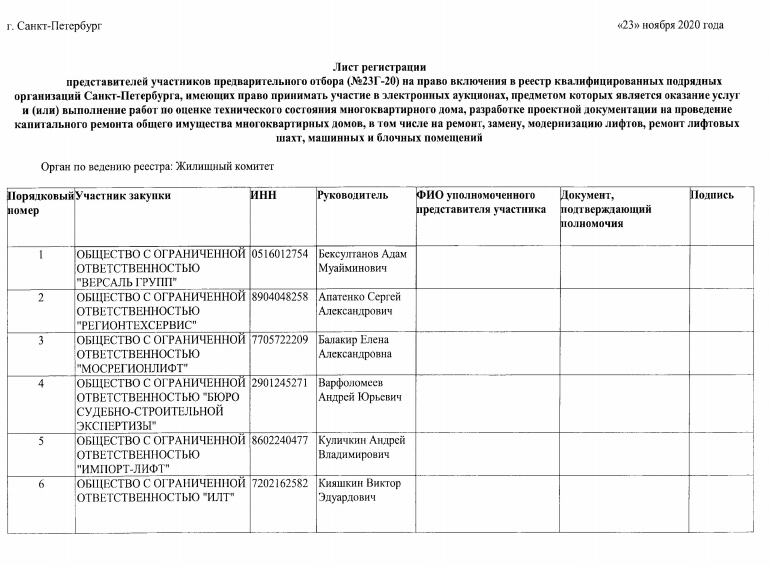 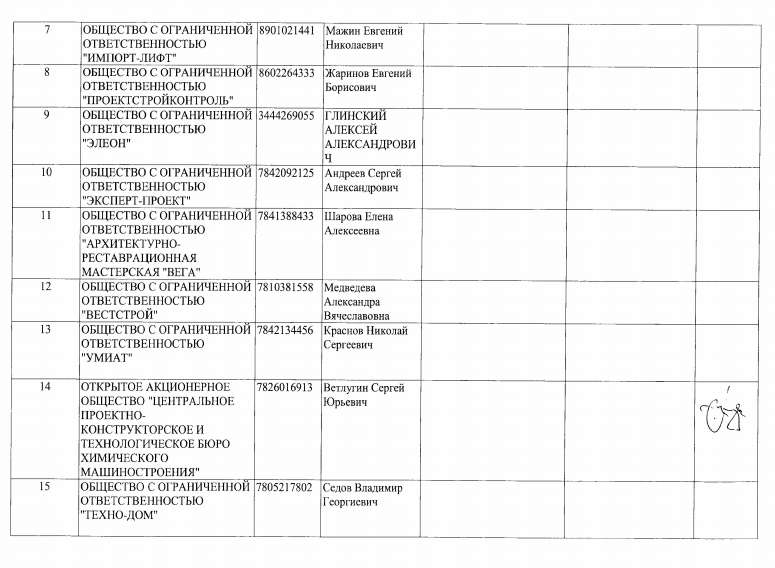 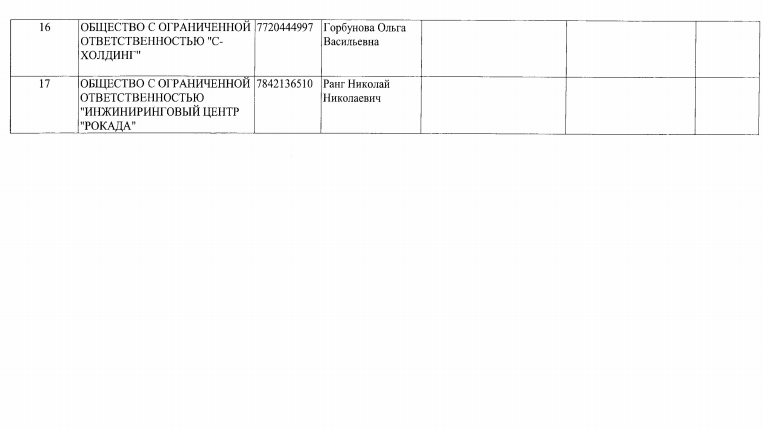 Председатель комиссии:Шарлаев Сергей Борисовичотсутствовал- первый заместитель председателя Жилищного комитетаЗаместитель председателя комиссии:Шаталов Владимир Петрович- начальник Управления капитального ремонта Жилищного комитетаЗаместитель председателя комиссии:Ендакова Ирина Федоровна- начальник Отдела обеспечения закупок и учета имущества Жилищного комитетаЧлены комиссии:Крылов Иван Валерьевич- начальник отдела организации и проведения торгов некоммерческой организации «Фонд - региональный оператор капитального ремонта общего имущества в многоквартирных домах»Роженко Олеся Олеговна- главный специалист отдела организации и проведения торгов некоммерческой организации «Фонд - региональный оператор капитального ремонта общего имущества в многоквартирных домах»Саханенко Юлия Николаевнаотсутствовал- специалист отдела формирования адресных программ по капитальному ремонту некоммерческой организации «Фонд - региональный оператор капитального ремонта общего имущества в многоквартирных домах»Шипулин Владимир Викторович- заместитель начальника отдела подготовки капитального ремонта некоммерческой организации «Фонд - региональный оператор капитального ремонта общего имущества в многоквартирных домах»Смольняков Александр ПетровичотсутствовалКалинин Вадим Вячеславовичотсутствовал- генеральный директор общества с ограниченной ответственностью «Жилкомсервис №2 Московского района», член Общественного совета при Жилищном комитете- заместитель председателя региональной общественной организации «Объединение Советов многоквартирных домов»Секретари комиссии: Андреева Марина Леонидовна- главный специалист Отдела обеспечения закупок и учета имущества Жилищного комитетаТушева Светлана Владимировнаотсутствовал- ведущий специалист Отдела обеспечения закупок и учета имущества Жилищного комитета№ заявкинаименование (для юридического лица)/ фамилия, имя, отчество (при наличии) (для физического лица, зарегистрированного в качестве индивидуального предпринимателя)адрес юридического лицаэлектронный адресидентификационный номер налогоплательщика каждого участника предварительного отбораналичие информации и документов, предусмотренных документацией о проведении предварительного отбора11ОБЩЕСТВО С ОГРАНИЧЕННОЙ ОТВЕТСТВЕННОСТЬЮ "ВЕРСАЛЬ ГРУПП"368121, РЕСП ДАГЕСТАН, Р-Н КИЗИЛЮРТОВСКИЙ, С НИЖНИЙ ЧИРЮРТ, УЛ СПОРТИВНАЯ, ДОМ 36Adammm1111111@gmail.com0516012754-22ОБЩЕСТВО С ОГРАНИЧЕННОЙ ОТВЕТСТВЕННОСТЬЮ "РЕГИОНТЕХСЕРВИС"629303, АО ЯМАЛО-НЕНЕЦКИЙ, Г НОВЫЙ УРЕНГОЙ, МКР СОВЕТСКИЙ, 2, 2, 43apatenko75@mail.ru8904048258+/-33ОБЩЕСТВО С ОГРАНИЧЕННОЙ ОТВЕТСТВЕННОСТЬЮ "МОСРЕГИОНЛИФТ"119270, Г МОСКВА77, НАБ ЛУЖНЕЦКАЯ, ДОМ 6, СТРОЕНИЕ 1,  ОФИС 201mosreglift@gmail.com7705722209+44ОБЩЕСТВО С ОГРАНИЧЕННОЙ ОТВЕТСТВЕННОСТЬЮ "БЮРО СУДЕБНО-СТРОИТЕЛЬНОЙ ЭКСПЕРТИЗЫ"163061, ОБЛ АРХАНГЕЛЬСКАЯ, Г АРХАНГЕЛЬСК, ПР-КТ ТРОИЦКИЙ, 102, КВАРТИРА 4varfolomeev_a@bk.ru2901245271+/-55ОБЩЕСТВО С ОГРАНИЧЕННОЙ ОТВЕТСТВЕННОСТЬЮ "ИМПОРТ-ЛИФТ"628406, - Ханты-Мансийский Автономный округ - Югра, - Сургут, - Университетская, 7, 11tender@import-lift.ru8602240477+/-66ОБЩЕСТВО С ОГРАНИЧЕННОЙ ОТВЕТСТВЕННОСТЬЮ "ИЛТ"625022, ОБЛ ТЮМЕНСКАЯ, Г ТЮМЕНЬ, ПРОЕЗД СОЛНЕЧНЫЙ, ДОМ 21, ОФИС 309tender@import-lift.ru7202162582+/-77ОБЩЕСТВО С ОГРАНИЧЕННОЙ ОТВЕТСТВЕННОСТЬЮ "ИМПОРТ-ЛИФТ"629001, АО ЯМАЛО-НЕНЕЦКИЙ89, Г САЛЕХАРД, УЛ ПРИОЗЕРНАЯ, ДОМ 14,tender@import-lift.ru8901021441+/-88ОБЩЕСТВО С ОГРАНИЧЕННОЙ ОТВЕТСТВЕННОСТЬЮ "ПРОЕКТСТРОЙКОНТРОЛЬ"628417, АО ХАНТЫ-МАНСИЙСКИЙ АВТОНОМНЫЙ ОКРУГ - ЮГРА, Г СУРГУТ, УЛ БАЖОВА, ДОМ 3, КВАРТИРА 58tender@import-lift.ru8602264333+99ОБЩЕСТВО С ОГРАНИЧЕННОЙ ОТВЕТСТВЕННОСТЬЮ "ЭЛЕОН"400005, ОБЛ ВОЛГОГРАДСКАЯ, Г ВОЛГОГРАД, УЛ ИМ ЗЕМЛЯНСКОГО, ДОМ 5, ОФИС 4alex_2382@mail.ru3444269055+1010ОБЩЕСТВО С ОГРАНИЧЕННОЙ ОТВЕТСТВЕННОСТЬЮ "ЭКСПЕРТ-ПРОЕКТ"196135, Г САНКТ-ПЕТЕРБУРГ, УЛ АВИАЦИОННАЯ, ДОМ 20, ЛИТЕР А, ПОМЕЩЕНИЕ 5Нexpert-proekt.info@mail.ru7842092125+/-1111ОБЩЕСТВО С ОГРАНИЧЕННОЙ ОТВЕТСТВЕННОСТЬЮ "АРХИТЕКТУРНО-РЕСТАВРАЦИОННАЯ МАСТЕРСКАЯ "ВЕГА"191123, Г САНКТ-ПЕТЕРБУРГ, УЛ ШПАЛЕРНАЯ, 24, ЛИТ.А, 72vega-sharova@yandex.ru7841388433+/-1212ОБЩЕСТВО С ОГРАНИЧЕННОЙ ОТВЕТСТВЕННОСТЬЮ "ВЕСТСТРОЙ"196158, Г САНКТ-ПЕТЕРБУРГ, Ш ПУЛКОВСКОЕ, ДОМ 14, ЛИТЕР Г, ОФИС 233alemedved89@gmail.com7810381558+1313ОБЩЕСТВО С ОГРАНИЧЕННОЙ ОТВЕТСТВЕННОСТЬЮ "УМИАТ"191036, Г САНКТ-ПЕТЕРБУРГ, ПЕР УЛЬЯНЫ ГРОМОВОЙ, ДОМ 5, ЛИТ. А, ПОМ. 3-Н, ОФ. 1info.umiat@bk.ru7842134456+/-1414ОТКРЫТОЕ АКЦИОНЕРНОЕ ОБЩЕСТВО "ЦЕНТРАЛЬНОЕ ПРОЕКТНО-КОНСТРУКТОРСКОЕ И ТЕХНОЛОГИЧЕСКОЕ БЮРО ХИМИЧЕСКОГО МАШИНОСТРОЕНИЯ"198020, Г САНКТ-ПЕТЕРБУРГ, УЛ БУМАЖНАЯ, -, 15ex-navy@ya.ru7826016913+1515ОБЩЕСТВО С ОГРАНИЧЕННОЙ ОТВЕТСТВЕННОСТЬЮ ''ТЕХНО-ДОМ''198035, Г САНКТ-ПЕТЕРБУРГ, НАБ РЕКИ ЕКАТЕРИНГОФКИ, 25, КОРП. 3, ЛИТЕР Ж,td-01@mail.ru7805217802+1616ОБЩЕСТВО С ОГРАНИЧЕННОЙ ОТВЕТСТВЕННОСТЬЮ "С-ХОЛДИНГ"344009, ОБЛ РОСТОВСКАЯ, Г РОСТОВ-НА-ДОНУ, ПР-КТ ШОЛОХОВА, ДОМ 282Б, ЛИТЕР Г, ЭТ/КОМ 3/4mail@s-hold.ru7720444997+/-1717ОБЩЕСТВО С ОГРАНИЧЕННОЙ ОТВЕТСТВЕННОСТЬЮ "ИНЖИНИРИНГОВЫЙ ЦЕНТР "РОКАДА"191123, Г САНКТ-ПЕТЕРБУРГ, УЛ РАДИЩЕВА, ДОМ 42, КВАРТИРА 10nn564@mail.ru7842136510+Уровень ответственности члена саморегулируемой организации  в соответствии с ч. 11 ст. 55.16 Градостроительного кодекса Российской ФедерацииСовокупная стоимость ранее оказанных услуг и (или) выполненных работ по контрактам и (или) договорам 1 (не превышает 25 млн. рублей)не менее 2 499 999,99 руб.2 (не превышает 50 млн. рублей)не менее 4 999 999,99 руб.3 (не превышает 300 млн. рублей)не менее 29 999 999,99 руб.4 (составляет 300 млн. рублей и более) не менее 30 млн. руб.№ п/п№ заявки                     Наименование участника                      Предельный размер обязательств по договорам подряда на подготовку проектной документации, заключаемым с использованием конкурентных способов заключения договоров, в соответствии с которым участником предвари-тельного отбора как членом саморегулируемой организации, основанной на членстве лиц, осуществляющих проектирование, внесен взнос  в компенсационный фонд обеспечения договорных обязательств, сформированный в соответствии с частью 2 статьи 55.16 ГрК РФ,  руб.13ОБЩЕСТВО С ОГРАНИЧЕННОЙ ОТВЕТСТВЕННОСТЬЮ "МОСРЕГИОНЛИФТ"50 млн.28ОБЩЕСТВО С ОГРАНИЧЕННОЙ ОТВЕТСТВЕННОСТЬЮ "ПРОЕКТСТРОЙКОНТРОЛЬ"50 млн.39ОБЩЕСТВО С ОГРАНИЧЕННОЙ ОТВЕТСТВЕННОСТЬЮ "ЭЛЕОН"50 млн.412ОБЩЕСТВО С ОГРАНИЧЕННОЙ ОТВЕТСТВЕННОСТЬЮ "ВЕСТСТРОЙ"25 млн.514ОТКРЫТОЕ АКЦИОНЕРНОЕ ОБЩЕСТВО "ЦЕНТРАЛЬНОЕ ПРОЕКТНО-КОНСТРУКТОРСКОЕ И ТЕХНОЛОГИЧЕСКОЕ БЮРО ХИМИЧЕСКОГО МАШИНОСТРОЕНИЯ"25 млн.615ОБЩЕСТВО С ОГРАНИЧЕННОЙ ОТВЕТСТВЕННОСТЬЮ ''ТЕХНО-ДОМ''25 млн.717ОБЩЕСТВО С ОГРАНИЧЕННОЙ ОТВЕТСТВЕННОСТЬЮ "ИНЖИНИРИНГОВЫЙ ЦЕНТР "РОКАДА"25 млн.Не соответствует   требованиямОбоснование (описание несоответствия)ОснованиеСогласно пункту 1 раздела VI документации для участия в предварительном отборе участник подает заявку на участие                  в предварительном отборе по форме согласно приложению № 1  к документации                о проведении предварительного отбора.В составе заявки ООО «ВЕРСАЛЬ ГРУПП» отсутствует заявка по форме согласно приложению № 1 к документации о проведении предварительного отбора.подпункт б) пункта 53 Положения 615 - заявка на участие в предварительном отборе не соответствует требованиям, установленным пунктом 38 Положения 615В соответствии с подпунктом а) пункта 38 Положения 615, пунктом 13.1 раздела VI документации, заявка на участие в предварительном отборе для юридического лица, должна содержать выписку из Единого государственного реестра юридических лиц                                     или засвидетельствованная в нотариальном порядке копия такой выписки, полученная не ранее чем за 30 календарных дней до даты подачи заявки на участие в предварительном отборе.В составе заявки ООО «ВЕРСАЛЬ ГРУПП» отсутствует выписка из Единого государственного реестра юридических лиц или засвидетельствованная в нотариальном порядке копия такой выписки, полученная не ранее чем за 30 календарных дней до даты подачи заявки на участие в предварительном отборе.подпункт б) пункта 53 Положения 615 - заявка на участие    в предварительном отборе                    не соответствует требованиям, установленным пунктом 38 Положения 615В соответствии с подпунктом а) пункта 38 Положения 615, пунктом 13.2 раздела VI документации участник предварительного отбора должен предоставить в составе заявки копии учредительных документов участника (для юридического лица) – устав участника в последней редакции со всеми изменениями, прошедшими государственную регистрацию (в соответствии со статьей 52 ГК РФ).В составе заявки ООО «ВЕРСАЛЬ ГРУПП»  отсутствует устав участника в последней редакции со всеми изменениями, прошедшими государственную регистрацию (в соответствии со статьей 52 ГК РФ).Подпункт б) пункта 53 Положения 615 - заявка на участие в предварительном отборе не соответствует требованиям, установленным пунктом 38 Положения 615В соответствии с подпунктом а) пункта 38 Положения 615, пунктом 13.4 раздела VI документации, заявка должна содержать документ, подтверждающий полномочия лица на осуществление действий от имени участника предварительного отбора. Полномочия лица, на осуществление действий от имени участника предварительного отбора, не подтверждены. Отсутствует документ, подтверждающий полномочия лица на осуществление действий от имени Участника. подпункт б) пункта 53 Положения 615 - заявка на участие в предварительном отборе не соответствует требованиям, установленным пунктом 38 Положения 615В соответствии с подпунктом б) пункта 38 Положения 615, пунктом 13.5) раздела VI документации заявка Участника должна содержать копию выписки из реестра членов саморегулируемой организации, полученную не ранее чем за один месяц до даты подачи заявки на участие в предварительном отборе.В составе заявки ООО «ВЕРСАЛЬ ГРУПП» отсутствует копия выписки из реестра членов саморегулируемой организации, полученную не ранее чем за один месяц до даты подачи заявки на участие в предварительном отборе.Таким образом, не подтверждено членство в саморегулируемой организации в области архитектурно-строительного проектирования.подпункт а) пункта 53 Положения 615 - несоответствие участника требованиям, установленным пунктом 23 Положения 615подпункт б) пункта 53 Положения 615 - заявка на участие в предварительном отборе не соответствует требованиям, установленным пунктом 38 Положения 615.В соответствии с подпунктом б) пункта 38 Положения 615, пунктом 13.6 раздела VI документации заявка Участника должна содержать копию справки налогового органа об отсутствии задолженности по уплате налогов, сборов и иных обязательных платежей в бюджеты бюджетной системы Российской Федерации, полученная не ранее 1 января года, в котором подается Заявка.В составе заявки ООО «ВЕРСАЛЬ ГРУПП» отсутствует копия справки налогового органа об отсутствии задолженности по уплате налогов, сборов и иных обязательных платежей в бюджеты бюджетной системы Российской Федерации, полученная не ранее 1 января года, в котором подается Заявка.Таким образом, не установлен факт отсутствия задолженности у участника по уплате налогов, сборов и иных обязательных платежей в бюджеты бюджетной системы Российской Федерации              за прошедший календарный год.подпункт а) пункта 53 Положения 615-  несоответствие участника требованиям, установленным пунктом 23  Положения 615 подпункт б) пункта 53 Положения 615 - заявка на участие    в предварительном отборе                    не соответствует требованиям, установленным пунктом 38 Положения 615В соответствии с подпунктом о) пункта 23 Положения 615 и пунктом 11) раздела V документации, к участнику предварительного отбора установлено требование о наличии в штате участника предварительного отбора минимального количества квалифицированного персонала.В соответствии с пунктом 11) раздела V документации участнику на момент подачи заявки необходимо иметь в своем штате по месту основной работы не менее трех специалистов по организации архитектурно-строительного проектирования, трудовая функция которых включает организацию выполнения работ по подготовке проектной документации                        в области строительства, реконструкции, капитального ремонта объектов капитального строительства, имеющих высшее образование соответствующего профиля и стаж работы по специальности не менее чем пять лет (перечень направлений подготовки, специальностей в области строительства, получение высшего образования по которым необходимо для специалистов по организации архитектурно-строительного проектирования определяется в соответствии с приложением № 2 к  приказу Минстроя России от 06.04.2017  № 688/пр (далее – Перечень 688); стаж работы по специальности (по направлению подготовки, по специальности высшего образования) в области проектирования считается с момента начала трудовой деятельности в соответствии с данными трудовой книжки и (или) сведений о трудовой деятельности, предусмотренных статьей 66.1 Трудового кодекса Российской Федерации, после получения диплома о высшем образовании).В соответствии пунктом 13.7) раздела VI документации заявка Участника должна содержать копию расчета по начисленным и уплаченным страховым взносам                               на обязательное пенсионное страхование в Пенсионный фонд Российской Федерации           и на обязательное медицинское страхование в Федеральный фонд обязательного медицинского страхования плательщиками страховых взносов, производящими выплаты и иные вознаграждения физическим лицам, составленного за последний отчетный период, предшествующий дате подачи заявки на участие в предварительном отборе, по форме, утвержденной уполномоченным органом, с отметкой уполномоченного органа о приеме  или с приложением копии документов, подтверждающих прием уполномоченным органом такого расчета в форме электронного документа.В соответствии пунктом 13.8) раздела VI документации заявка Участника должна содержать копию действующего на дату подачи заявки штатного расписания.В соответствии пунктом 13.9) раздела VI документации заявка Участника должна содержать штатно-списочный состав сотрудников, подготовленный по форме приложения № 2 к Документации о проведении предварительного отбора.В соответствии пунктом 13.10) раздела VI документации заявка Участника должна содержать копии трудовых книжек и (или) сведения о трудовой деятельности, предусмотренные статьей 66.1 Трудового кодекса Российской Федерации, копии дипломов, копии приложений/вкладышей к диплому (в случае, если необходимо подтверждение соответствия направления подготовки (специальности) высшего образования Перечню 688 в отношении профиля (специализации), относящегося(йся) к области строительства),  копии сертификатов и аттестатов, удостоверений.Документы, установленные пунктами 13.7-13.10 документации, подтверждают наличие у участника в штате минимального количества квалифицированного персонала, установленного пунктом 11) раздела V документации.В составе заявки ООО «ВЕРСАЛЬ ГРУПП» отсутствуют:- копия расчета по начисленным и уплаченным страховым взносам                               на обязательное пенсионное страхование в Пенсионный фонд Российской Федерации           и на обязательное медицинское страхование в Федеральный фонд обязательного медицинского страхования плательщиками страховых взносов, производящими выплаты и иные вознаграждения физическим лицам.- копия действующего на дату подачи заявки штатного расписания.- штатно-списочный состав сотрудников, подготовленный по форме приложения № 2 к Документации о проведении предварительного отбора.- копии трудовых книжек и (или) сведения о трудовой деятельности, предусмотренные статьей 66.1 Трудового кодекса Российской Федерации, копии дипломов, копии приложений/вкладышей к диплому (в случае, если необходимо подтверждение соответствия направления подготовки (специальности) высшего образования Перечню 688 в отношении профиля (специализации), относящегося(йся) к области строительства), копии сертификатов и аттестатов, удостоверений.Таким образом, не представлены документы, подтверждающие наличие в штате минимального количества квалифицированного персонала в соответствии с требованиями Положения 615 и документации.Таким образом, не подтверждено наличие у участника предварительного отбора в штате по месту основной работы минимального количества квалифицированного персонала, установленного пунктом 11) раздела V «Требования к участникам предварительного отбора».подпункт а) пункта 53 Положения 615 - несоответствие участника требованиям, установленным пунктом 23 Положения 615подпункт б) пункта 53 Положения 615 - заявка на участие в предварительном отборе не соответствует требованиям, установленным пунктом 38 Положения 615В соответствии с подпунктом п) пункта 23 Положения 615, пунктом 12) раздела V документации к участнику предварительного отбора установлено требование о наличии   у участника за 3 года, предшествующие дате окончания срока подачи заявок на участие в предварительном отборе, опыта оказания услуг и (или) выполнения работ, аналогичных предмету проводимого предварительного отбора, не менее чем по 3 исполненным контрактам и (или) договорам, предметом которых являлись разработка проектной документации, в том числе по договорам, заключенным в соответствии с Положением.В соответствии с пунктом 13.11 раздела VI документации в составе заявки должны быть представлены копии не менее 3 исполненных контрактов и (или) договоров, подтверждающих наличие у участника предварительного отбора, предусмотренного пунктом 12) раздела V «Требования к участникам предварительного отбора», опыта оказания услуг и (или) выполнения работ, аналогичных предмету предварительного отбора, в которых указаны установленный срок оказания услуг и (или) выполнения работ по разработке проектной документации на строительство, реконструкцию, капитальный ремонт зданий, являющихся объектами капитального строительства, и их первоначальная стоимость, копии актов приемки оказанных услуг и (или) выполненных работ или иных документов по таким контрактам и (или) договорам, в которых указана их окончательная стоимость и которыми подтверждается приемка заказчиком услуг и (или) работ, оказанных и (или) выполненных в полном объеме.В составе заявки ООО «ВЕРСАЛЬ ГРУПП» отсутствуют копии не менее 3 исполненных контрактов и (или) договоров, подтверждающих наличие у участника предварительного отбора опыта оказания услуг и (или) выполнения работ, аналогичных предмету предварительного отбора, оказанных и (или) выполненных в полном объеме.Таким образом, не подтверждено наличие опыта выполнения работ, аналогичных предмету предварительного отбора за последние 3 года, предшествующие дате окончания срока подачи заявок на участие в предварительном отборе      не менее чем по 3 исполненным контрактам и (или) договорам.подпункт а) пункта 53 Положения 615 - несоответствие участника требованиям, установленным пунктом 23 Положения 615подпункт б) пункта 53 Положения 615 - заявка на участие                       в предварительном отборе не соответствует требованиям, установленным пунктом 38 Положения 615Не соответствует требованиямОбоснование (описание несоответствия)ОснованиеВ соответствии с подпунктом о) пункта 23 Положения 615, пунктом 11) раздела V документации к участнику установлено требование о наличии у участника в своем штате по основному месту работы минимального количества квалифицированного персонала, установленного в документации о проведении предварительного отбора.В соответствии с пунктом 11) раздела V документации участнику на момент подачи заявки необходимо иметь в своем штате по месту основной работы не менее трех специалистов по организации архитектурно-строительного проектирования, трудовая функция которых включает организацию выполнения работ по подготовке проектной документации в области строительства, реконструкции, капитального ремонта объектов капитального строительства, имеющих высшее образование соответствующего профиля и стаж работы по специальности не менее чем пять лет (перечень направлений подготовки, специальностей в области строительства, получение высшего образования по которым необходимо для специалистов по организации архитектурно-строительного проектирования определяется в соответствии с приложением № 2 к приказу Минстроя России от 06.04.2017  № 688/пр (далее – Перечень 688); стаж работы по специальности (по направлению подготовки, по специальности высшего образования) в области проектирования считается с момента начала трудовой деятельности в соответствии с данными трудовой книжки и (или) сведений о трудовой деятельности, предусмотренных статьей 66.1 Трудового кодекса Российской Федерации, после получения диплома о высшем образовании).В соответствии с подпунктом б) пункта 38 Положения 615, пунктом 13.7 раздела VI документации заявка должна содержать копию расчета по начисленным и уплаченным страховым взносам на обязательное пенсионное страхование в Пенсионный фонд Российской Федерации и на обязательное медицинское страхование в Федеральный фонд обязательного медицинского страхования плательщиками страховых взносов, производящими выплаты и иные вознаграждения физическим лицам, составленного за последний отчетный период, предшествующий дате подачи заявки на участие в предварительном отборе, по форме, утвержденной уполномоченным органом, с отметкой уполномоченного органа о приеме или с приложением копии документов, подтверждающих прием уполномоченным органом такого расчета в форме электронного документа.Расчет по начисленным и уплаченным страховым взносам на обязательное пенсионное страхование в Пенсионный фонд Российской Федерации и на обязательное медицинское страхование в Федеральный фонд обязательного медицинского страхования плательщиками страховых взносов, производящими выплаты и иные вознаграждения физическим лицам, должен быть составлен по форме, утвержденной приказом ФНС России от 18.09.2019 N ММВ-7-11/470@ "Об утверждении формы расчета по страховым взносам, порядка ее заполнения, а также формата представления расчета по страховым взносам в электронной форме и о признании утратившим силу приказа Федеральной налоговой службы от 10.10.2016 N ММВ-7-11/551@", с отметкой территориального органа ФНС России о приеме или с приложением электронной квитанции (расписки) о приеме документов с электронной подписью в случае отправки расчета в электронном виде (представленный расчет должен содержать все разделы формы).В соответствии с требованием пункта 13.10 раздела VI документации, в составе заявки должны быть предоставлены копии трудовых книжек и (или) сведения о трудовой деятельности, предусмотренные статьей 66.1 Трудового кодекса Российской Федерации, копии дипломов, копии приложений/вкладышей к диплому (в случае, если необходимо подтверждение соответствия направления подготовки (специальности) высшего образования Перечню 688 в отношении профиля (специализации), относящегося(йся) к области строительства), копии сертификатов и аттестатов, удостоверений.Документы, установленные пунктами 13.7-13.10 раздела VI документации, подтверждают наличие у участника в штате минимального количества квалифицированного персонала, установленного пунктом 11) раздела V документации.В составе заявки ООО «Регионтехсервис» представлены документы по расчету по начисленным и уплаченным страховым взносам (далее - Расчет) за расчетный (отчетный) период (код) 31, календарный год 2020 (полугодие 2020 года), что не является последним отчетным периодом, предшествующим дате подачи заявки на участие в предварительном отборе (дата подачи заявки – 02.11.2020). Последним расчетным (отчетным) периодом является 9 месяцев 2020 года - (код) 33. Другого Расчета в составе заявки не представлено.Кроме того, предоставленные документы по Расчету не содержат отметки о приеме данного Расчета уполномоченным органом, при этом копии документов, подтверждающих прием уполномоченным органом такого Расчета в форме электронного документа в составе заявки не представлены (имеется извещение о вводе сведений, указанных в налоговой декларации (расчете) в электронной форме, за полугодие 2020 г.).В соответствии с пунктом 167 Административного регламента ФНС (утвержден Приказом ФНС России от 08.07.2019 N ММВ-7-19/343@) налоговая декларация (расчет) в электронной форме считается принятой налоговым органом, если заявителю поступила квитанция о приеме с усиленной квалифицированной электронной подписью, позволяющей идентифицировать соответствующий налоговый орган (владельца квалифицированного сертификата).Такая квитанция в составе заявки отсутствует.Таким образом, не представлена копия Расчета, составленного за последний отчетный период, предшествующий дате подачи заявки на участие в предварительном отборе, в соответствии с требованиями Положения 615 и документации.Отсутствие указанного Расчета за последний отчетный период не позволяет подтвердить наличие у участника предварительного отбора в штате минимального количества квалифицированного персонала по месту основной работы.Предоставленная в составе заявки ООО «Регионтехсервис» форма «Штатно-списочный состав сотрудников» (далее – Форма) содержит информацию о 5 сотрудниках, при этом:- по сотруднику (поз. 1) в составе заявки предоставлен диплом Карачаево-Черкесского технологического института по специальности «Автомобили и автомобильное хозяйство», которая отсутствует в Перечне 688. - у сотрудника (поз. 2) стаж работы по специальности в области проектирования после получения диплома о высшем образовании (22.06.2000) в соответствии с данными трудовой книжки составляет менее 5 лет: монтажник технологического оборудования (24.07.2000 - 14.09.2000), мастер по монтажу технологического оборудования и трубопроводов (14.09.2000 - 02.04.2001), инженер производственного контроля (02.04.2001 - 02.11.2001), государственный инспектор технического отдела в управлении Гостехнадзора России (05.11.2001 - 29.08.2003), мастер сантехнического участка (05.09.2003 – 31.10.2003, 21.11.2003 – 26.12.2003, 19.01.2004 – 17.03.2004, 19.04.2004 – 18.08.2004), инженер по охране труда (18.08.2004 – 31.12.2004), начальник кранового участка (21.01.2005 – 10.02.2011), эксперт по промышленной безопасности (11.02.2011 – 01.10.2012), эксперт в органе по сертификации (01.10.2012 – 01.09.2015), заместитель руководителя испытательного центра (01.09.2015 – 04.05.2016), технический директор испытательного центра (04.05.2016 – 15.11.2018), технический директор в ООО «Регионтехсервис» (с 16.11.2018 по настоящее время).Таким образом, сотруднику (поз. 2) может быть засчитан стаж работы в области проектирования, связанный с исполнением трудовой функции по организации выполнения работ по подготовке проектной документации в области строительства, реконструкции, капитального ремонта объектов капитального строительства, только на должности технического директора в ООО «Регионтехсервис» за период с 16.11.2018 по настоящее время, что составляет менее 5 лет.- по сотруднику (поз. 3) в составе заявки предоставлен диплом Федерального государственного бюджетного образовательного учреждения высшего профессионального образования «Тюменский государственный нефтегазовый университет» по специальности «Автоматизация технологических процессов и производств (в нефтяной и газовой промышленности)».Однако, в соответствии со сноской <**> Перечня 688, профили и специализации по специальности «Автоматизация технологических процессов и производств (по отраслям)» должны относиться к области строительства. В составе заявки по сотруднику (поз.3) не предоставлены документы, подтверждающие соответствие направления подготовки (специальности) высшего образования «Автоматизация технологических процессов и производств (в нефтяной и газовой промышленности)» Перечню 688 в отношении профиля (специализации), относящегося(йся) к области строительства.- у сотрудника (поз. 5) стаж работы по специальности в области проектирования после получения диплома о высшем образовании (дата выдачи диплома – 22.06.2015) в соответствии с данными трудовой книжки составляет менее 5 лет: инженер по качеству (22.06.2015 – 01.01.2016), технический директор (01.01.2016 – 03.08.2020), инженер-технолог в ООО «Регионтехсервис» (с 01.09.2020 по настоящее время).Таким образом, сотруднику (поз. 5) может быть засчитан стаж работы в области проектирования, связанный с исполнением трудовой функции по организации выполнения работ по подготовке проектной документации в области строительства, реконструкции, капитального ремонта объектов капитального строительства, на должности технического директора за период с 01.01.2016 по 03.08.2020 и на должности инженера-технолога за период с 01.09.2020 по настоящее время, что по совокупности составляет менее 5 лет.Таким образом, не подтверждено наличие у участника предварительного отбора в штате по месту основной работы минимального количества квалифицированного персонала, установленного пунктом 11) раздела V документации, так как только 1 сотрудник соответствует квалификационным требованиям, установленным Положением 615 и документации.подпункт а) пункта 53 Положения 615 - несоответствие участника требованиям, установленным пунктом 23 Положения 615.подпункт б) пункта 53 Положения 615 - заявка на участие в предварительном отборе не соответствует требованиям, установленным пунктом 38 Положения 615.В соответствии с подпунктом п) пункта 23 Положения 615, пунктом 12) раздела V документации к участнику предварительного отбора установлено требование о наличии у участника за 3 года, предшествующие дате окончания срока подачи заявок на участие в предварительном отборе, опыта оказания услуг и (или) выполнения работ, аналогичных предмету проводимого предварительного отбора, не менее чем по 3 исполненным контрактам и (или) договорам, предметом которых являлась разработка проектной документации на строительство, реконструкцию, капитальный ремонт зданий, являющихся объектами капитального строительства.В соответствии с пунктом 13.11 раздела VI документации в составе заявки должны быть представлены копии не менее 3 исполненных контрактов и (или) договоров, подтверждающих наличие у участника предварительного отбора, предусмотренного пунктом 12) раздела V «Требования к участникам предварительного отбора» опыта оказания услуг и (или) выполнения работ, аналогичных предмету предварительного отбора, в которых указаны установленный срок оказания услуг и (или) выполнения работ по разработке проектной документации на строительство, реконструкцию, капитальный ремонт зданий, являющихся объектами капитального строительства, и их первоначальная стоимость, копии актов приемки оказанных услуг и (или) выполненных работ или иных документов по таким контрактам и (или) договорам, в которых указана их окончательная стоимость и которыми подтверждается приемка заказчиком услуг и (или) работ, оказанных и (или) выполненных в полном объеме.В случае представления контрактов (договоров), включающих работы, аналогичные предмету предварительного отбора, а также иные услуги и (или) работы, в составе заявки представляются копии актов приемки оказанных услуг и (или) выполненных работ, на все услуги и (или) работы, предусмотренные контрактом (договором), которыми подтверждается исполнение такого контракта (договора) в полном объеме. При этом в качестве подтверждения опыта выполнения работ, аналогичных предмету предварительного отбора, учитывается только окончательная стоимость оказанных услуг и (или) выполненных работ, аналогичных предмету предварительного отбора.При этом, в соответствии с пунктом 12) раздела V документации, совокупная стоимость ранее оказанных услуг и (или) выполненных работ по контрактам и (или) договорам должна составлять не менее 2 499 999,99 руб. при уровне ответственности, не превышающем 25 млн. руб.В составе заявки ООО «Регионтехсервис» в качестве подтверждения опыта выполнения работ представлены документы по 7 договорам, из которых:1. По договору №51/09-17 от 26.09.2017 работы по разработке проектной документации в соответствии с Актом приема-сдачи выполненных работ приняты 26.10.2017, таким образом, работы выполнялись и были приняты ранее 3-х лет до даты окончания срока подачи заявок на участие в предварительном отборе.2. Предметом договора КР № 019030001011900053-0516043-01 от 22.07.2019 являлось выполнение работ по капитальному ремонту общего имущества в многоквартирном доме по адресу Надымский район, г. Надым, ул. Кедровая, д.16 в части капитального ремонта (замены, модернизации) лифтов на сумму 22 177 932,70 руб.Указанный договор был заключен по результатам электронного аукциона № 019030001011900053, предметом которого являлось выполнение работ и (или) оказание услуг по ремонту, замене, модернизации лифтов, ремонту лифтовых шахт, машинных и блочных помещений (ремонт (замена, модернизация) лифтов), вид работ - ремонт или замена лифтового оборудования, признанного непригодным для эксплуатации, ремонт лифтовых шахт.Согласно Техническому заданию (Приложение №1 к договору), в состав работ по договору входили строительные, монтажные, электромонтажные работы, диспетчеризация лифтов, техническое освидетельствование и пусконаладочные работы.Договором КР № 019030001011900053-0516043-01 от 22.07.2019 не предусмотрена разработка проектной документации               на строительство, реконструкцию, капитальный ремонт зданий, являющихся объектами капитального строительства.Таким образом, работы по договору КР № 019030001011900053-0516043-01 от 22.07.2019 не относятся к работам, аналогичным предмету проводимого предварительного отбора. Таким образом, в качестве подтверждения опыта выполнения работ по предмету предварительного отбора в соответствии с требованиями Положения 615 и документации могут быть засчитаны только 5 договоров на разработку проектной документации (№45/10-17 от 25.10.2017 на сумму 150 000,00 руб., №37/05-18 от 18.05.2018 на сумму 150 000,00 руб., №45/08-18 от 31.08.2018 на сумму 90 000,00 руб., №62/09-18 от 06.09.2018 на сумму 50 000,00 руб., №86/12-18 от 13.12.2018 на сумму 90 000,00 руб.) с совокупной стоимостью 530 000,00 руб., что менее 2 499 999,99 руб. при уровне ответственности, не превышающем 25 млн. руб.Таким образом, не подтверждено наличие опыта выполнения работ, аналогичных предмету предварительного отбора за последние 3 года, предшествующие дате окончания срока подачи заявок на участие в предварительном отборе не менее чем по 3 исполненным контрактам и (или) договорам с совокупной стоимостью выполненных работ не менее 2 499 999,99 руб. при уровне ответственности, не превышающем 25 млн. руб.подпункт а) пункта 53 Положения 615 - несоответствие участника требованиям, установленным пунктом 23 Положения 615.подпункт б) пункта 53 Положения 615 - заявка на участие в предварительном отборе не соответствует требованиям, установленным пунктом 38 Положения 615.Не соответствует   требованиямОбоснование (описание несоответствия)ОснованиеВ соответствии с подпунктом о) пункта 23 Положения 615 и пунктом 11) раздела V документации, к участнику предварительного отбора установлено требование о наличии в штате участника предварительного отбора минимального количества квалифицированного персонала.В соответствии с пунктом 11) раздела V документации участнику на момент подачи заявки необходимо иметь в своем штате по месту основной работы не менее трех специалистов по организации архитектурно-строительного проектирования, трудовая функция которых включает организацию выполнения работ по подготовке проектной документации                        в области строительства, реконструкции, капитального ремонта объектов капитального строительства, имеющих высшее образование соответствующего профиля и стаж работы по специальности не менее чем пять лет (перечень направлений подготовки, специальностей в области строительства, получение высшего образования по которым необходимо для специалистов по организации архитектурно-строительного проектирования определяется в соответствии с приложением № 2 к  приказу Минстроя России от 06.04.2017  № 688/пр (далее – Перечень 688); стаж работы по специальности (по направлению подготовки, по специальности высшего образования) в области проектирования считается с момента начала трудовой деятельности в соответствии с данными трудовой книжки и (или) сведений о трудовой деятельности, предусмотренных статьей 66.1 Трудового кодекса Российской Федерации, после получения диплома о высшем образовании).Документы, установленные пунктами 13.7-13.10 документации, подтверждают наличие у участника в штате минимального количества квалифицированного персонала, установленного пунктом 11) раздела V документации.Предоставленная в составе заявки форма «Штатно-списочный состав сотрудников» содержит информацию о 5 сотрудниках.Из них:- сотрудник (поз.2) в соответствии с записью в трудовую книжку принят 01.08.2018 в ООО «Бюро судебно-строительной экспертизы» в отдел строительной экспертизы и проектирования на должность главного инженера, однако в штатном расписании №2 от 15.08.2020, утвержденным приказом организации от 15.08.2020 № б/н, такая должность отсутствует. - сотрудник (поз.3) в соответствии с записью в трудовую книжку принят 01.06.2017 в ООО «Бюро судебно-строительной экспертизы» на должность главного инженера проекта, однако в штатном расписании №2 от 15.08.2020, утвержденным приказом организации от 15.08.2020 № б/н, такая должность отсутствует. - у сотрудника (поз.4) отсутствует 5-ти летний стаж работы по специальности в области проектирования после получения диплома о высшем образовании (11.06.2015) в соответствии с данными трудовой книжки: начальник лаборатории (23.11.2015 – 18.03.2016), инженер-технолог по судоремонту (22.03.2016 – 08.04.2016), инженер в отделе строительной экспертизы и проектирования (с 14.11.2016 по настоящее время). Так как трудовая функция начальника лаборатории не связана с организацией выполнения работ по подготовке проектной документации в области строительства, реконструкции, капитального ремонта объектов капитального строительства, сотруднику (поз. 4) может быть засчитан стаж работы только за период с 22.03.2016 по 08.04.2016 и с 14.11.2016 по настоящее время, что составляет менее 5 лет.Таким образом, только 2 сотрудника соответствуют установленным требованиям.Таким образом, не подтверждено наличие у участника предварительного отбора в штате по месту основной работы минимального количества квалифицированного персонала, установленного пунктом 11) раздела V документации, так как только 2 сотрудника соответствуют квалификационным требованиям, установленным Положением 615 и документации.подпункт а) пункта 53 Положения 615 - несоответствие участника требованиям, установленным пунктом 23 Положения 615подпункт б) пункта 53 Положения 615 - заявка на участие в предварительном отборе не соответствует требованиям, установленным пунктом 38 Положения 615В соответствии с подпунктом п) пункта 23 Положения 615, пунктом 12) раздела V документации к участнику предварительного отбора установлено требование о наличии     у участника за 3 года, предшествующие дате окончания срока подачи заявок на участие в предварительном отборе, опыта оказания услуг и (или) выполнения работ, аналогичных предмету проводимого предварительного отбора, не менее чем по 3 исполненным контрактам и (или) договорам, предметом которых являлись разработка проектной документации, в том числе по договорам, заключенным в соответствии с Положением.В соответствии с пунктом 13.11 раздела VI документации в составе заявки должны быть представлены копии не менее 3 исполненных контрактов и (или) договоров, подтверждающих наличие у участника предварительного отбора, предусмотренного пунктом 12) раздела V «Требования к участникам предварительного отбора», опыта оказания услуг и (или) выполнения работ, аналогичных предмету предварительного отбора, в которых указаны установленный срок оказания услуг и (или) выполнения работ по разработке проектной документации на строительство, реконструкцию, капитальный ремонт зданий, являющихся объектами капитального строительства, и их первоначальная стоимость, копии актов приемки оказанных услуг и (или) выполненных работ или иных документов по таким контрактам и (или) договорам, в которых указана их окончательная стоимость и которыми подтверждается приемка заказчиком услуг и (или) работ, оказанных и (или) выполненных в полном объеме.При этом совокупная стоимость ранее оказанных услуг и (или) выполненных работ по контрактам      и (или) договорам должна составлять не менее 2 499 999,99 руб. при уровне ответственности, не превышающем 25 млн. руб. В соответствии с пунктом 7 раздела VI документации представленные документы (копии документов) должны соответствовать оригиналу в полном объеме (содержать все страницы, имеющиеся в оригинале сканируемого документа).Под копией документа согласно подпункту 23 пункта 3.1 Национального стандарта Российской Федерации ГОСТ Р 7.0.8-2013 «Система стандартов                             по информации, библиотечному           и издательскому делу. Делопроизводство и архивное дело. Термины и определения» понимается экземпляр документа, полностью воспроизводящий информацию подлинника документа.В составе заявки ООО «Бюро судебно-строительной экспертизы» в качестве подтверждения опыта выполнения работ представлены документы по 12 контрактам. Их них: - по муниципальным контрактам №33/17 от 15.06.2017 и №51/17 от 11.08.2017 предметом является оказание услуг по обследованию многоквартирных жилых домов; - по муниципальным контрактам №0324300055418000091-0190750-01 и №0324300055418000089-0190750-01 от 20.11.2018 предметом является оказание услуг по составлению технического заключения в форме технического отчета с оценкой несущих и ограждающих конструкций жилого дома; - по муниципальному контракту №0124300019518000035-0192546-01 предметом является выполнение работ по инженерно-техническому обследованию строительных конструкций многоквартирных домов;- по муниципальному контракту №36/122/17 от 16.10.2017 г. предметом является выполнение работ по составлению технической документации и обследованию зданий (состав работ, указанный в Техническом задании: 1. Анализ предоставленной документации и определение общих характеристик обследуемых зданий; 2. Проведение визуального и инструментального обследования; 3. Документальное оформление результатов.);- по муниципальному контракту №0107300009618000116-0197167-02 от 03.10.2018 предметом является техническое обследование многоквартирного жилого дома.       Виды работ/услуг выполняемые по перечисленным контрактам не являются работами, аналогичными предмету предварительного отбора, так как предметом указанного контракта не является разработка проектной документации на строительство, реконструкцию, капитальный ремонт зданий, являющихся объектами капитального строительства, предусмотренная подпунктом п) пункта 23 Положения 615. - по государственному контракту №75 от 24.04.2017 г работы по изготовлению рабочей документации (включая сметную документацию) выполнялись и были приняты ранее 3-х лет до даты окончания срока подачи заявок на участие в предварительном отборе (Акт на проектные работы №1 от 23.06.2017). Кроме того, в составе заявки не предоставлены Приложение №1 «Техническое задание» и Приложение №2 «Локальный ресурсный сметный расчет» к контракту, которые в соответствии с п. 13.4. являются неотъемлемой его частью. Таким образом, представленные документы не являются копией контракта №75 от 24.04.2017 г.- по государственному контракту №184 от 17.10.2017 на 1 027 005 р. (д/с № 1) в качестве подтверждения исполнения контракта представлены Акты на проектные работы №2 от 13.12.2017 и №3 от 15.12.2017 на общую сумму 781 659,43 руб., что меньше цены контракта, указанной в п.1 Дополнительного соглашения №1 от 12.12.2017, являющегося неотъемлемой частью настоящего контракта. Таким образом, не подтверждено исполнение контракта в полном объеме.Таким образом, в качестве подтверждения опыта выполнения работ по предмету предварительного отбора в соответствии с требованиями Положения 615 и документации могут быть засчитаны только 3 контракта (№185 от 20.10.2017 на сумму 559 391,50 руб., №186 от 17.10.2017 на сумму 490 917,00 руб., №0184200000617000211-0271508-01 от 26.12.2017 на сумму 1 103 944,27 руб.) с совокупной стоимостью 2 154 252,77 руб., что менее 2 499 999,99 руб. при уровне ответственности, не превышающем 25 млн. руб.Таким образом, не подтверждено наличие опыта выполнения работ, аналогичных предмету предварительного отбора за последние 3 года, предшествующие дате окончания срока подачи заявок на участие в предварительном отборе не менее чем по 3 исполненным контрактам и (или) договорам с совокупной стоимостью выполненных работ не менее 2 499 999,99 руб. при уровне ответственности, не превышающем 25 млн. руб.Не соответствует требованиямОбоснование (описание несоответствия)ОснованиеВ соответствии с подпунктом п) пункта 23 Положения 615, пунктом 12) раздела V документации к участнику предварительного отбора установлено требование о наличии у участника за 3 года, предшествующие дате окончания срока подачи заявок на участие в предварительном отборе, опыта оказания услуг и (или) выполнения работ, аналогичных предмету проводимого предварительного отбора, не менее чем по 3 исполненным контрактам и (или) договорам, предметом которых являлась разработка проектной документации на строительство, реконструкцию, капитальный ремонт зданий, являющихся объектами капитального строительства.В соответствии с пунктом 13.11 раздела VI документации в составе заявки должны быть представлены копии не менее 3 исполненных контрактов и (или) договоров, подтверждающих наличие у участника предварительного отбора, предусмотренного пунктом 12) раздела V «Требования к участникам предварительного отбора» опыта оказания услуг и (или) выполнения работ, аналогичных предмету предварительного отбора, в которых указаны установленный срок оказания услуг и (или) выполнения работ по разработке проектной документации на строительство, реконструкцию, капитальный ремонт зданий, являющихся объектами капитального строительства, и их первоначальная стоимость, копии актов приемки оказанных услуг и (или) выполненных работ или иных документов по таким контрактам и (или) договорам, в которых указана их окончательная стоимость и которыми подтверждается приемка заказчиком услуг и (или) работ, оказанных и (или) выполненных в полном объеме.В случае представления контрактов (договоров), включающих работы, аналогичные предмету предварительного отбора, а также иные услуги и (или) работы, в составе заявки представляются копии актов приемки оказанных услуг и (или) выполненных работ, на все услуги и (или) работы, предусмотренные контрактом (договором), которыми подтверждается исполнение такого контракта (договора) в полном объеме. При этом в качестве подтверждения опыта выполнения работ, аналогичных предмету предварительного отбора, учитывается только окончательная стоимость оказанных услуг и (или) выполненных работ, аналогичных предмету предварительного отбора.При этом, в соответствии с пунктом 12) раздела V документации, совокупная стоимость ранее оказанных услуг и (или) выполненных работ по контрактам и (или) договорам должна составлять не менее 4 999 999,99 руб. при уровне ответственности, не превышающем 50 млн. руб.В составе заявки ООО «Импорт-Лифт» в качестве подтверждения опыта выполнения работ представлены документы по 8 договорам/контрактам, из которых:1. По двум договорам №2-03пр/2017 от 23.01.2017 и №7-01пр/2017 от 02.02.2017 работы по разработке проектной документации выполнялись и были приняты ранее 3-х лет до даты окончания срока подачи заявок на участие в предварительном отборе, а именно:- по договору №2-03пр/2017 от 23.01.2017 работы были приняты по Акту №125 от 03.04.2017;- по договору №7-01пр/2017 от 02.02.2017 работы были приняты по Акту №131 от 10.04.2017.2. По договору №992629 от 09.07.2018 на выполнение работ по оценке технического состояния конструктивных элементов лифтовой шахты, разработке проектной документации на замену лифтового оборудования, выполнению работ по замене лифтового оборудования в МКД, расположенных на территории Красноярского края,  на сумму 269 563 564,51 руб. в составе заявки не предоставлены Приложения №2 - №5 к договору, которые в соответствии с п. 12.2. являются неотъемлемой частью договора (Приложение №2 «Техническое задание», Приложение №3 «Локальные ресурсные сметные расчеты на разработку ПД», Приложение №4 «Копии паспортов лифтов», Приложение №5 «График производства работ»). Таким образом, представленные документы не являются копией договора №992629 от 09.07.2018.В качестве подтверждения исполнения договора представлены Акты приема-сдачи работ на общую сумму 3 822 885,15 руб., что меньше цены договора. Согласно п. 2.1 договора цена договора может быть изменена путем оформления доп. соглашения. Доп. соглашение об уменьшении стоимости работ по договору в составе заявки не представлено.Также не представлены Акты приемки законченного капитальным ремонтом МКД, подтверждающие в соответствии со статьей 5 договора фактическое окончание работ по договору.Таким образом, не подтверждено исполнение договора в полном объеме.Таким образом, в качестве подтверждения опыта выполнения работ по предмету предварительного отбора в соответствии с требованиями Положения 615 и документации могут быть засчитаны только 4 договора и 1 государственный контракт (№01/8/ПР/2018 от 10.01.2018 на сумму 402 132,00 руб., №02/8/ПР/2018 от 14.05.2018 на сумму 348 972,00 руб., №03/8/ПР/2018 от 01.08.2018 на сумму 287 560,00 руб., №ККЗ 11-176-19 от 15.08.2019 на сумму 80 000,00 руб., №117 от 12.05.2020 на сумму 100 000,00 руб.) с совокупной стоимостью 1 218 664,00 руб., что менее 4 999 999,99 руб. при уровне ответственности, не превышающем 50 млн. руб.Таким образом, не подтверждено наличие опыта выполнения работ, аналогичных предмету предварительного отбора за последние 3 года, предшествующие дате окончания срока подачи заявок на участие в предварительном отборе не менее чем по 3 исполненным контрактам и (или) договорам с совокупной стоимостью выполненных работ не менее 4 999 999,99 руб. при уровне ответственности, не превышающем 50 млн. руб.подпункт а) пункта 53 Положения 615 - несоответствие участника требованиям, установленным пунктом 23 Положения 615.подпункт б) пункта 53 Положения 615 - заявка на участие в предварительном отборе не соответствует требованиям, установленным пунктом 38 Положения 615.Не соответствует   требованиямОбоснование (описание несоответствия)ОснованиеВ соответствии с подпунктом о) пункта 23 Положения 615 и пунктом 11) раздела V документации, к участнику предварительного отбора установлено требование о наличии в штате участника предварительного отбора минимального количества квалифицированного персонала.В соответствии с пунктом 11) раздела V документации участнику на момент подачи заявки необходимо иметь в своем штате по месту основной работы не менее трех специалистов по организации архитектурно-строительного проектирования, трудовая функция которых включает организацию выполнения работ по подготовке проектной документации                        в области строительства, реконструкции, капитального ремонта объектов капитального строительства, имеющих высшее образование соответствующего профиля и стаж работы по специальности не менее чем пять лет (перечень направлений подготовки, специальностей в области строительства, получение высшего образования по которым необходимо для специалистов по организации архитектурно-строительного проектирования определяется в соответствии с приложением № 2 к  приказу Минстроя России от 06.04.2017  № 688/пр (далее – Перечень 688); стаж работы по специальности (по направлению подготовки, по специальности высшего образования) в области проектирования считается с момента начала трудовой деятельности в соответствии с данными трудовой книжки и (или) сведений о трудовой деятельности, предусмотренных статьей 66.1 Трудового кодекса Российской Федерации, после получения диплома о высшем образовании).В соответствии с подпунктом б) пункта 38 Положения 615, а также в соответствии с требованиями пункта 13.8. раздела VI документации, заявка должна содержать копию действующего на дату подачи заявки штатного расписания.Документы, установленные пунктами 13.7-13.10 документации, подтверждают наличие у участника в штате минимального количества квалифицированного персонала, установленного пунктом 11) раздела V документации.В составе заявки представлено штатное расписание №1/2020 от 30.12.2019, утвержденное приказом организации от 30.12.2019 №04-П на период Декабрь 2019 г. Таким образом, действующего на дату подачи заявки штатного расписания не предоставлено (дата подачи заявки - 06.11.2020). Каких-либо иных документов, подтверждающих действие штатного расписания на дату подачи заявки, в составе заявки не представлено.Предоставленная в составе заявки ООО «ИЛТ» форма «Штатно-списочный состав сотрудников» содержит информацию о 4 сотрудниках.Из них:- сотрудник (поз.3) в соответствии с записью в трудовую книжку принят 22.01.2019 в ООО «ИЛТ» заместителем генерального директора по строительству, однако в штатном расписании №1/2020 от 30.12.2019, утвержденным приказом организации от 30.12.2019 №04-П, такая должность отсутствует. - сотрудник (поз.4) в соответствии с записью в трудовую книжку принят 28.02.2020 в ООО «ИЛТ» начальником Производственно-технического отдела, однако в штатном расписании №1/2020 от 30.12.2019, утвержденным приказом организации от 30.12.2019 №04-П, такая должность отсутствует. Таким образом, не представлены документы, подтверждающие наличие в штате минимального количества квалифицированного персонала в соответствии с требованиями Положения 615 и документации.Таким образом, не подтверждено наличие у участника предварительного отбора в штате по месту основной работы минимального количества квалифицированного персонала, установленного пунктом 11) раздела V «Требования к участникам предварительного отбора».подпункт а) пункта 53 Положения 615 - несоответствие участника требованиям, установленным пунктом 23 Положения 615подпункт б) пункта 53 Положения 615 - заявка на участие в предварительном отборе не соответствует требованиям, установленным пунктом 38 Положения 615Не соответствует   требованиямОбоснование (описание несоответствия)ОснованиеВ соответствии с подпунктом о) пункта 23 Положения 615 и пунктом 11) раздела V документации, к участнику предварительного отбора установлено требование о наличии в штате участника предварительного отбора минимального количества квалифицированного персонала.В соответствии с пунктом 11) раздела V документации участнику на момент подачи заявки необходимо иметь в своем штате по месту основной работы не менее трех специалистов по организации архитектурно-строительного проектирования, трудовая функция которых включает организацию выполнения работ по подготовке проектной документации                        в области строительства, реконструкции, капитального ремонта объектов капитального строительства, имеющих высшее образование соответствующего профиля и стаж работы по специальности не менее чем пять лет (перечень направлений подготовки, специальностей в области строительства, получение высшего образования по которым необходимо для специалистов по организации архитектурно-строительного проектирования определяется в соответствии с приложением № 2 к  приказу Минстроя России от 06.04.2017  № 688/пр (далее – Перечень 688); стаж работы по специальности (по направлению подготовки, по специальности высшего образования) в области проектирования считается с момента начала трудовой деятельности в соответствии с данными трудовой книжки и (или) сведений о трудовой деятельности, предусмотренных статьей 66.1 Трудового кодекса Российской Федерации, после получения диплома о высшем образовании).Документы, установленные пунктами 13.7-13.10 документации, подтверждают наличие у участника в штате минимального количества квалифицированного персонала, установленного пунктом 11) раздела V документации.Предоставленная в составе заявки ООО «Импорт-Лифт» форма «Штатно-списочный состав сотрудников» содержит информацию о 4 сотрудниках.Из них:- у сотрудника (поз. 3) стаж работы по специальности в области проектирования после получения диплома о высшем образовании (20.06.2017) на дату подачи заявки (06.11.2020) составляет менее 5 лет;- по сотруднику (поз. 4) в составе заявки предоставлена Академическая справка АВ 1833090 №1084/02 от 03.09.2008 г., которая не является документом о высшем образовании.Таким образом, не подтверждено наличие у участника предварительного отбора в штате по месту основной работы минимального количества квалифицированного персонала, установленного пунктом 11) раздела V документации, так как только 2 сотрудника соответствуют квалификационным требованиям, установленным Положением 615 и документации.Таким образом, не подтверждено наличие у участника предварительного отбора в штате по месту основной работы минимального количества квалифицированного персонала, установленного пунктом 11) раздела V «Требования к участникам предварительного отбора».подпункт а) пункта 53 Положения 615 - несоответствие участника требованиям, установленным пунктом 23 Положения 615подпункт б) пункта 53 Положения 615 - заявка на участие в предварительном отборе не соответствует требованиям, установленным пунктом 38 Положения 615Не соответствует   требованиямОбоснование (описание несоответствия)ОснованиеВ соответствии с подпунктом б) пункта 38 Положения 615, пунктом 13.5) раздела VI документации заявка Участника должна содержать копию выписки из реестра членов саморегулируемой организации, полученную не ранее чем за один месяц до даты подачи заявки на участие в предварительном отборе.В составе заявки ООО «Эксперт-проект» предоставлена копия выписки из реестра членов Саморегулируемой организации Ассоциации проектировщиков «Национальное Проектное Объединение» № 3680 от 06.10.2020. Выписка получена ранее, чем за один месяц до даты подачи заявки на участие в предварительном отборе (06.11.2020), т.к. срок действия выписки составляет 1 месяц со дня ее оформления.подпункт б) пункта 53 Положения 615 - заявка на участие в предварительном отборе не соответствует требованиям, установленным пунктом 38 Положения 615.Не соответствует   требованиямОбоснование (описание несоответствия)ОснованиеВ соответствии с подпунктом б) пункта 38 Положения 615, пунктом 13.6 раздела VI документации заявка Участника должна содержать копию справки налогового органа об отсутствии задолженности по уплате налогов, сборов и иных обязательных платежей в бюджеты бюджетной системы Российской Федерации, полученная не ранее 1 января года, в котором подается Заявка.Согласно подпункту д) пункта 23 Положения 615 и пункту 2) раздела V документации, к участнику предварительного отбора установлено требование об отсутствие задолженности у участника по уплате налогов, сборов и иных обязательных платежей в бюджеты бюджетной системы Российской Федерации за прошедший календарный год, за исключением случаев обжалования им задолженностей по обязательным платежам в бюджеты бюджетной системы Российской Федерации в соответствии с законодательством Российской Федерации, если решение в отношении жалобы на день рассмотрения заявки на участие  в предварительном отборе не принято или судебное решение по заявлению на день рассмотрения указанной заявки не вступило в законную силу.Нарушен пункт 8 раздела VI документации: сведения, которые содержаться в заявке на участие в предварительном отборе, не должны допускать двусмысленных толкованийВ составе заявки ООО «Архитектурно-реставрационная мастерская «ВЕГА» представлена копия справки №89989 о состоянии расчетов по налогам, сборам, страховым взносам, пеням, штрафам, процентам организаций                   и индивидуальных предпринимателей                      по состоянию на 21.10.2020, в которой указано, что данная справка не является документом, подтверждающим исполнение организацией (индивидуальным предпринимателем) обязанности по уплате налогов, сборов, страховых взносов, пеней, штрафов, процентов.Таким образом, ООО «Архитектурно-реставрационная мастерская «ВЕГА» не представлена копия справки налогового органа об отсутствии задолженности по уплате налогов, сборов и иных обязательных платежей в бюджеты бюджетной системы Российской Федерации, полученная не ранее 1 января года, в котором подается Заявка.Таким образом, не подтверждено отсутствие задолженности по уплате налогов, сборов и иных обязательных платежей в бюджеты бюджетной системы Российской Федерации за прошедший календарный год.Подпункт а) пункта 53 Положения 615 - несоответствие участника требованиям, установленным пунктом 23 Положения 615.подпункт б) пункта 53 Положения 615 - заявка на участие в предварительном отборе не соответствует требованиям, установленным пунктом 38 Положения 615В соответствии с подпунктом о) пункта 23 Положения 615 и пунктом 11) раздела V документации, к участнику предварительного отбора установлено требование о наличии в штате участника предварительного отбора минимального количества квалифицированного персонала.В соответствии с пунктом 11) раздела V документации участнику на момент подачи заявки на участие в предварительном отборе                      необходимо иметь в своем штате по месту основной работы не менее трех специалистов по организации архитектурно-строительного проектирования, трудовая функция которых включает организацию выполнения работ по подготовке проектной документации  в области строительства, реконструкции, капитального ремонта объектов капитального строительства, имеющих высшее образование соответствующего профиля и стаж работы по специальности не менее чем пять лет (перечень направлений подготовки, специальностей в области строительства, получение высшего образования по которым необходимо для специалистов по организации архитектурно-строительного проектирования определяется в соответствии с приложением № 2 к  приказу Минстроя России от 06.04.2017  № 688/пр; стаж работы по специальности (по направлению подготовки, по специальности высшего образования) в области проектирования считается с момента начала трудовой деятельности в соответствии с данными трудовой книжки и (или) сведений о трудовой деятельности, предусмотренных статьей 66.1 Трудового кодекса Российской Федерации, после получения диплома о высшем образовании).В соответствии с подпунктом б) пункта 38 Положения 615, а также в соответствии с требованиями пункта 13.8. раздела VI документации, заявка должна содержать копию действующего на дату подачи заявки штатного расписания.В соответствии с требованиями пункта 13.10. раздела VI документации, заявка должна содержать копии трудовых книжек и (или) сведения о трудовой деятельности, предусмотренные статьей 66.1 Трудового кодекса Российской Федерации, копии дипломов, копии приложений/вкладышей к диплому (в случае, если необходимо подтверждение соответствия направления подготовки (специальности) высшего образования Перечню 688 в отношении профиля (специализации), относящегося(йся)        к области строительства), копии сертификатов и аттестатов, удостоверений.Документы, установленные пунктами 13.7-13.10 документации, подтверждают наличие у участника в штате минимального количества квалифицированного персонала, установленного пунктом 11) раздела V документации.В соответствии с пунктом 7 раздела VI документации представленные документы (копии документов) должны соответствовать оригиналу в полном объеме (содержать все страницы, имеющиеся в оригинале сканируемого документа).Под копией документа согласно подпункту 23 пункта 3.1 Национального стандарта Российской Федерации ГОСТ Р 7.0.8-2013 «Система стандартов                             по информации, библиотечному и издательскому делу. Делопроизводство и архивное дело. Термины и определения» понимается экземпляр документа, полностью воспроизводящий информацию подлинника документа.Предоставленная в составе заявки ООО «Архитектурно-реставрационная мастерская «ВЕГА» форма «Штатно-списочный состав сотрудников» (далее – ШССС) содержит информацию о 3 сотрудниках.Из них:- сотрудник (поз.2 в ШССС) в соответствии            с записью № 30 в трудовой книжке принят 02.06.2008 в ООО «Архитектурно-реставрационная мастерская «ВЕГА»                     на должность «главный архитектор проектов». Данная должность сотрудника также указана          в ШССС. Однако в представленном штатном расписании №1 от 30.12.2019 на период 1 год         с 01.01.2020  данная должность отсутствует (ПРИМЕЧАНИЕ: имеется должность «архитектор» в количестве 20 штатных единиц).Таким образом, установленным требованиям соответствуют 2 специалиста.Таким образом, не представлены документы, подтверждающие наличие в штате минимального количества квалифицированного персонала             в соответствии с требованиями Положения 615       и документации.Таким образом, не подтверждено наличие у участника предварительного отбора в штате по месту основной работы минимального количества квалифицированного персонала, установленного пунктом 11) раздела V «Требования к участникам предварительного отбора».подпункт а) пункта 53 Положения 615 - несоответствие участника требованиям, установленным пунктом 23 Положения 615подпункт б) пункта 53 Положения 615 - заявка на участие в предварительном отборе не соответствует требованиям, установленным пунктом 38 Положения 615Не соответствует требованиямОбоснование (описание несоответствия)ОснованиеВ соответствии с подпунктом п) пункта 23 Положения 615, пунктом 12) раздела V документации к участнику предварительного отбора установлено требование о наличии у участника за 3 года, предшествующие дате окончания срока подачи заявок на участие в предварительном отборе, опыта оказания услуг и (или) выполнения работ, аналогичных предмету проводимого предварительного отбора, не менее чем по 3 исполненным контрактам и (или) договорам, предметом которых являлись разработка проектной документации, в том числе по договорам, заключенным в соответствии с Положением.В соответствии с пунктом 13.11 раздела VI документации в составе заявки должны быть представлены копии не менее 3 исполненных контрактов и (или) договоров, подтверждающих наличие у участника предварительного отбора, предусмотренного пунктом 12) раздела V «Требования к участникам предварительного отбора», опыта оказания услуг и (или) выполнения работ, аналогичных предмету предварительного отбора, в которых указаны установленный срок оказания услуг и (или) выполнения работ по разработке проектной документации на строительство, реконструкцию, капитальный ремонт зданий, являющихся объектами капитального строительства, и их первоначальная стоимость, копии актов приемки оказанных услуг и (или) выполненных работ или иных документов по таким контрактам и (или) договорам, в которых указана их окончательная стоимость и которыми подтверждается приемка заказчиком услуг и (или) работ, оказанных и (или) выполненных в полном объеме.При этом совокупная стоимость ранее оказанных услуг и (или) выполненных работ по контрактам и (или) договорам должна составлять не менее 2 499 999,99 руб. при уровне ответственности, не превышающем 25 млн. руб. В соответствии с пунктом 7 раздела VI документации представленные документы (копии документов) должны соответствовать оригиналу в полном объеме (содержать все страницы, имеющиеся в оригинале сканируемого документа).Под копией документа согласно подпункту 23 пункта 3.1 Национального стандарта Российской Федерации ГОСТ Р 7.0.8-2013 «Система стандартов                             по информации, библиотечному и издательскому делу. Делопроизводство и архивное дело. Термины и определения» понимается экземпляр документа, полностью воспроизводящий информацию подлинника документа.В составе заявки ООО «УМИАТ» в качестве подтверждения опыта оказания услуг и (или) выполнения работ представлено документы по 3 договорам/контрактам.Из них:1.	Контракт № 0372200181718000012-02       от 20.04.2018 на выполнение работ по разработке проектной документации для выполнения работ по предупреждению аварийных ситуаций и ликвидацию их последствий в отношении объектов системы жизнеобеспечения населения (дома КГА), согласно адресной программе, для нужд Санкт-Петербурга в 2018 году на сумму 570 714,22 руб. В качестве подтверждения выполнения работ по контракту представлены Акты о приемке выполненных работ по форме КС-2 №1, №2, № 3 на сумму 567 528,89 руб., Справка о стоимости выполненных работ и затрат по форме КС-3 № 1 от 21.05.2018 на сумму 570 714,22 руб., Акт сдачи–приемки выполненных работ по контракту от 21.05.2018№ 0372200181718000012-02 на сумму 570 714,22 руб.В разделе 5 договора «Порядок и срок приемки выполненной работы (её результатов), а также порядок и срок оформления результатов такой приемки» (п. 5.4, п. 5.12 договора) установлено, что в случае если по результатам экспертизы выполненных работ приемочной комиссией выявлено, что работы соответствуют условиям контракта, а также соответствующим нормативным актам, заказчик принимает результат выполненных работ путем подписания акта о приемке выполненных работ (форма КС-2). Если заказчиком принято решение о проведении экспертизы выполненной работы с привлечением экспертов, экспертных организаций, заказчик принимает результат выполненных работ путем подписания акта выполненных работ по форме № КС-2 и справки о стоимости выполненных работ по форме КС-3 только по результатам экспертизы выполненной работы, если в заключении эксперта, экспертной организации установлено соответствие результата выполненных работ условиям контракта и соответствующих нормативных актов.Представленные в составе заявки Акты о приемке выполненных работ по форме КС-2 (№1, №2, № 3) на сумму 567 528,89 руб. меньше цены контракта и, соответственно, не подтверждают выполнение работ по контракту в полном объеме (570 714,22 руб.) в соответствии с условиями такого контракта.Согласно информации, размещенной на официальном сайте единой информационной системы закупок в информационно-телекоммуникационной сети "Интернет" в соответствии с законодательством Российской Федерации о контрактной системе в сфере закупок по адресу: zakupki.gov.ru по данному контракту имеется Акт о приемке выполненных работ по форме КС-2 №4 от 21.05.2018 на сумму3 185,33 руб., а также экспертное заключение по исполнению контракта от 21.05.2018 № 1.Однако, в составе заявки Акт о приемке выполненных работ по форме КС-2 №4                 от 21.05.2018 на сумму3 185,33 руб. не представлен.Таким образом, не подтверждено исполнение работ по контракту в соответствии с условиями контракта в полном объеме;- Контракт № 0372200181718000036-01 от 31.08.2018 на выполнение работ по разработке проектной документации для выполнения работ по предупреждению аварийных ситуаций и ликвидацию их последствий в отношении объектов системы жизнеобеспечения населения (дома КГА), согласно адресной программе, для нужд Санкт-Петербурга в 2018 году на сумму     584 100,00 руб. В качестве подтверждения выполнения работ по контракту представлены Акты о приемке выполненных работ по форме КС-2 №1 от 23.10.2018, №2 от 23.10.2018, № 3 от 23.10.2018  на сумму 584 100,00 руб., Справка о стоимости выполненных работ и затрат по форме КС-3 № 1 от 25.10.2018 на сумму 584 100,00 руб., Акт сдачи–приемки выполненных работ по контракту от 23.10.2018№ 0372200181718000036-01 на сумму 584 100,00 руб.К данному контракту представлено дополнительное соглашение № 1 от 25.10.2018 г. с изменением расчета цены контракта и стоимости работ. Таким образом, представленные Акты выполненных работ по форме КС-2 №1, №2, №3 от 23.10.2015 и Акт сдачи–приемки выполненных работ по контракту от 23.10.2018 составлены ранее даты заключенного дополнительного соглашения № 1 к контракту (25.10.2020).Также стоимости выполненных работ, указанные в Актах по форме КС-2 № №1, №2, №3                  от 23.10.2015 не соответствуют стоимости работ,  указанной в дополнительном соглашении № 1      от 25.10.2020. Согласно информации, размещенной на официальном сайте единой информационной системы закупок в информационно-телекоммуникационной сети "Интернет" в соответствии с законодательством Российской Федерации о контрактной системе в сфере закупок по адресу: zakupki.gov.ru по данному контракту имеются Акты о приемке выполненных работ по форме КС-2 №1 от 25.10.2018, №2 от 25.10.2018, № 3 от 25.10.2018 на сумму 584 100,00 руб., учитывающие все изменения цены договора, внесенные дополнительным соглашением № 1     от 25.10.2018.Таким образом, представленные документы, не являются копией контракта от 31.08.2018 № 0372200181718000036-01 и не подтверждают его исполнение (по объектам – домам КГА) в полном объеме.Таким образом, в качестве подтверждения опыта выполнения работ по предмету предварительного отбора в соответствии с требованиями Положения 615 и документации может быть засчитан только 1 договор № 23-3/08/19 от 15.05.2019 на сумму 1 870 000,00 руб.Таким образом, не представлены копии не менее 3 исполненных контрактов и (или) договоров, подтверждающих наличие у участника предварительного отбора опыта оказания услуг и (или) выполнения работ, аналогичных предмету предварительного отбора в полном объеме              с актами приемки заказчиком услуг и (или) работ, оказанных и (или) выполненных в полном объеме, в соответствии с требованиями Положения 615       и документации.Таким образом, не подтверждено наличие опыта выполнения работ, аналогичных предмету предварительного отбора за последние 3 года, предшествующие дате окончания срока подачи заявок на участие в предварительном отборе не менее чем по 3 исполненным контрактам и (или) договорам.подпункт а) пункта 53 Положения 615 - несоответствие участника требованиям, установленным пунктом 23 Положения 615подпункт б) пункта 53 Положения 615 - заявка на участие в предварительном отборе не соответствует требованиям, установленным пунктом 38 Положения 615Не соответствует   требованиямОбоснование (описание несоответствия)ОснованиеВ соответствии с подпунктом о) пункта 23 Положения 615 и пунктом 11) раздела V документации, к участнику предварительного отбора установлено требование о наличии в штате участника предварительного отбора минимального количества квалифицированного персонала.В соответствии с пунктом 11) раздела V документации участнику на момент подачи заявки на участие в предварительном отборе                      необходимо иметь в своем штате по месту основной работы не менее трех специалистов по организации архитектурно-строительного проектирования, трудовая функция которых включает организацию выполнения работ по подготовке проектной документации  в области строительства, реконструкции, капитального ремонта объектов капитального строительства, имеющих высшее образование соответствующего профиля и стаж работы по специальности не менее чем пять лет (перечень направлений подготовки, специальностей в области строительства, получение высшего образования по которым необходимо для специалистов по организации архитектурно-строительного проектирования определяется в соответствии с приложением № 2 к  приказу Минстроя России от 06.04.2017  № 688/пр; стаж работы по специальности (по направлению подготовки, по специальности высшего образования) в области проектирования считается с момента начала трудовой деятельности в соответствии с данными трудовой книжки и (или) сведений о трудовой деятельности, предусмотренных статьей 66.1 Трудового кодекса Российской Федерации, после получения диплома о высшем образовании).В соответствии с подпунктом б) пункта 38 Положения 615, а также в соответствии с требованиями пункта 13.8. раздела VI документации, заявка должна содержать копию действующего на дату подачи заявки штатного расписания.В соответствии с требованиями пункта 13.10. раздела VI документации, заявка должна содержать копии трудовых книжек и (или) сведения о трудовой деятельности, предусмотренные статьей 66.1 Трудового кодекса Российской Федерации, копии дипломов, копии приложений/вкладышей к диплому (в случае, если необходимо подтверждение соответствия направления подготовки (специальности) высшего образования Перечню 688 в отношении профиля (специализации), относящегося(йся)        к области строительства), копии сертификатов и аттестатов, удостоверений.Документы, установленные пунктами 13.7-13.10 документации, подтверждают наличие у участника в штате минимального количества квалифицированного персонала, установленного пунктом 11) раздела V документации.Предоставленная в составе заявки ООО «С-Холдинг» форма «Штатно-списочный состав сотрудников» (далее – ШССС) содержит информацию о 4 сотрудниках.Из них:- сотрудник (поз.2 в ШССС) представлена копия диплома о высшем образовании по специальности «Релейная защита и автоматизация электроэнергетических систем». Данная специальность отсутствует в приложении № 2 к  приказу Минстроя России от 06.04.2017  № 688/пр. - сотрудник (поз.3 в ШССС) согласно записи №15 от 02.07.2020 выписки из трудовой книжки работает в организации на должности «Руководитель отдела проектно-сметной документации». Эта же информация содержится в форме ШССС. Однако, должность «Руководитель отдела проектно-сметной документации» отсутствует в представленной копии штатного расписания № 003-ШР от 24.08.2020 на период 2020г.Таким образом, установленным требованиям соответствуют 2 специалиста.Таким образом, не представлены документы, подтверждающие наличие в штате минимального количества квалифицированного персонала             в соответствии с требованиями Положения 615       и документации.Таким образом, не подтверждено наличие у участника предварительного отбора в штате по месту основной работы минимального количества квалифицированного персонала, установленного пунктом 11) раздела V «Требования к участникам предварительного отбора».подпункт а) пункта 53 Положения 615 - несоответствие участника требованиям, установленным пунктом 23 Положения 615подпункт б) пункта 53 Положения 615 - заявка на участие в предварительном отборе не соответствует требованиям, установленным пунктом 38 Положения 615В соответствии с подпунктом п) пункта 23 Положения 615, пунктом 12) раздела V документации к участнику предварительного отбора установлено требование о наличии     у участника за 3 года, предшествующие дате окончания срока подачи заявок на участие в предварительном отборе, опыта оказания услуг и (или) выполнения работ, аналогичных предмету проводимого предварительного отбора, не менее чем по 3 исполненным контрактам и (или) договорам, предметом которых являлись разработка проектной документации, в том числе по договорам, заключенным в соответствии с Положением.В соответствии с пунктом 13.11 раздела VI документации в составе заявки должны быть представлены копии не менее 3 исполненных контрактов и (или) договоров, подтверждающих наличие у участника предварительного отбора, предусмотренного пунктом 12) раздела V «Требования к участникам предварительного отбора», опыта оказания услуг и (или) выполнения работ, аналогичных предмету предварительного отбора, в которых указаны установленный срок оказания услуг и (или) выполнения работ по разработке проектной документации на строительство, реконструкцию, капитальный ремонт зданий, являющихся объектами капитального строительства, и их первоначальная стоимость, копии актов приемки оказанных услуг и (или) выполненных работ или иных документов по таким контрактам и (или) договорам, в которых указана их окончательная стоимость и которыми подтверждается приемка заказчиком услуг и (или) работ, оказанных и (или) выполненных в полном объеме.При этом совокупная стоимость ранее оказанных услуг и (или) выполненных работ по контрактам      и (или) договорам должна составлять не менее 2 499 999,99 руб. при уровне ответственности, не превышающем 25 млн. руб. В соответствии с пунктом 7 раздела VI документации представленные документы (копии документов) должны соответствовать оригиналу в полном объеме (содержать все страницы, имеющиеся в оригинале сканируемого документа).Под копией документа согласно подпункту 23 пункта 3.1 Национального стандарта Российской Федерации ГОСТ Р 7.0.8-2013 «Система стандартов                             по информации, библиотечному           и издательскому делу. Делопроизводство и архивное дело. Термины и определения» понимается экземпляр документа, полностью воспроизводящий информацию подлинника документа.В составе заявки ООО «С-Холдинг» в качестве подтверждения опыта оказания услуг и (или) выполнения работ представлено документы по 6 договорам/контрактам.Из них:1.	Договор от 08.11.2018 № 57/М-18 на выполнение работ по проектированию склада холодного хранения в соответствии с приложением-спецификацией № 62 от 08.11.2018 (п. 1.1). Согласно п. 8.1 Общая сумма, подлежащая к оплате за весь объем выполняемых работ, определена в приложении-спецификации № 62 к договору. Приложение-спецификация № 62 в составе заявки не представлена. Исходя из предмета договора нельзя сделать вывод: являются ли эти работы аналогичными предмету предварительного отбора , а именно разработке проектной документации на строительство, реконструкцию, капитальный ремонт зданий, являющихся объектами капитального строительства. Иные документы и материалы (техническое задание, задание на проектирование, спецификация, смета, другое), позволяющие сделать такой вывод, не представлены. Таким образом, копии договора в соответствии с требованиями не представлено. 2.	Договор от 15.05.2019 № 15/0/19-1 на выполнение проектной и рабочей документации на строительство складского комплекса, подъездных путей, разворотных площадок и благоустройство территории в соответствии с техническим заданием (Приложение № 1), сметой работ (Приложение № 2), а также прочими исходными данными (п. 1.1 договора). Согласно п. 9.3 договора Приложения № 1 Техническое задание, № 2 Смета работ, № 3Календарный план являются неотъемлемой частью договора. Такие приложения в составе заявки не представлены. Исходя из предмета договора нельзя сделать вывод: являются ли эти работы аналогичными предмету предварительного отбора, а именно разработке проектной документации на строительство, реконструкцию, капитальный ремонт зданий, являющихся объектами капитального строительства. Иные документы и материалы (техническое задание, задание на проектирование, спецификация, смета, другое), позволяющие сделать такой вывод, не представлены. Таким образом, копии договора в соответствии с требованиями не представлено.3.	Договор от 25.04.2019 № 25/04/19-3 на выполнение проектной и рабочей документации на капитальный ремонт склада СКЗЧ ОАО «Ростсельмаш», в том числе устройство искусственного освещения, тротуаров и элементов обстановки. Согласно п. 1.2 договора работы выполняются в соответствии с Техническим заданием, приложение № 1 к договору. Согласно п. 1.4 содержание и сроки выполнения работ определяются Графиком выполнения проектных работ (Приложение № 2). Согласно п. 2.1 стоимость выполняемых работ определена в протоколе, являющемся приложением № 3 к договору. Такие приложения в составе заявки не представлены. Исходя из предмета договора нельзя сделать вывод: являются ли эти работы аналогичными предмету предварительного отбора, а именно разработке проектной документации на строительство, реконструкцию, капитальный ремонт зданий, являющихся объектами капитального строительства. Иные документы и материалы (техническое задание, задание на проектирование, спецификация, смета, другое), позволяющие сделать такой вывод, не представлены. Таким образом, копии договора в соответствии с требованиями не представлено.4.	Договор от 09.06.2020 № СХ-09/2020 на разработку проектной документации на строительство склада холодного хранения с бытовыми помещениями, с благоустройством прилегающей территории. Согласно п. 1.2 договора объем работ, требования к составу и содержанию проектной документации, а также другие условия ее разработки определяются в соответствии с Техническим заданием. Исходя из предмета договора нельзя сделать вывод: являются ли эти работы аналогичными предмету предварительного отбора, а именно разработке проектной документации на строительство, реконструкцию, капитальный ремонт зданий, являющихся объектами капитального строительства. Иные документы и материалы (техническое задание, задание на проектирование, спецификация, смета, другое), позволяющие сделать такой вывод, не представлены. Таким образом, копии договора в соответствии с требованиями не представлено.  Установленным требованиям соответствуют только 2 договора/контракта.Таким образом, не представлены копии не менее 3 исполненных контрактов и (или) договоров, подтверждающих наличие у участника предварительного отбора опыта оказания услуг и (или) выполнения работ, аналогичных предмету предварительного отбора в полном объеме с актами приемки заказчиком услуг         и (или) работ, оказанных и (или) выполненных   в полном объеме, в соответствии с требованиями Положения 615 и документации.Таким образом, не подтверждено наличие опыта выполнения работ, аналогичных предмету предварительного отбора за последние 3 года, предшествующие дате окончания срока подачи заявок на участие в предварительном отборе      не менее чем по 3 исполненным контрактам и (или) договорам.подпункт а) пункта 53 Положения 615 - несоответствие участника требованиям, установленным пунктом 23 Положения 615подпункт б) пункта 53 Положения 615 - заявка на участие в предварительном отборе не соответствует требованиям, установленным пунктом 38 Положения 615№ заявкинаименование (для юридического лица)/ фамилия, имя, отчество (при наличии) (для физического лица, зарегистрированного в качестве индивидуального предпринимателя)адрес юридического лицаэлектронный адресидентификационный номер налогоплательщика каждого участника предварительного отбораПредельный размер обязательств           по договорам подряда                 на подготовку проектной документации, заключаемым           с использованием конкурентных способов заключения договоров,               в соответствии         с которым участником предварительного отбора как членом саморегулируемой организации, основанной           на членстве лиц, осуществляющих проектирование, внесен взнос            в компенсационный фонд обеспечения договорных обязательств, сформированный      в соответствии         с частью 2 статьи 55.16 ГрК РФ, руб.3ОБЩЕСТВО С ОГРАНИЧЕННОЙ ОТВЕТСТВЕННОСТЬЮ "МОСРЕГИОНЛИФТ"119270, Г МОСКВА77, НАБ ЛУЖНЕЦКАЯ, ДОМ 6, СТРОЕНИЕ 1,  ОФИС 201mosreglift@gmail.com770572220950 млн.руб.8ОБЩЕСТВО С ОГРАНИЧЕННОЙ ОТВЕТСТВЕННОСТЬЮ "ПРОЕКТСТРОЙКОНТРОЛЬ"628417, АО ХАНТЫ-МАНСИЙСКИЙ АВТОНОМНЫЙ ОКРУГ - ЮГРА, Г СУРГУТ, УЛ БАЖОВА, ДОМ 3, КВАРТИРА 58tender@import-lift.ru860226433350 млн.9ОБЩЕСТВО С ОГРАНИЧЕННОЙ ОТВЕТСТВЕННОСТЬЮ "ЭЛЕОН"400005, ОБЛ ВОЛГОГРАДСКАЯ, Г ВОЛГОГРАД, УЛ ИМ ЗЕМЛЯНСКОГО, ДОМ 5, ОФИС 4alex_2382@mail.ru344426905550 млн.руб.12ОБЩЕСТВО С ОГРАНИЧЕННОЙ ОТВЕТСТВЕННОСТЬЮ "ВЕСТСТРОЙ"196158, Г САНКТ-ПЕТЕРБУРГ, Ш ПУЛКОВСКОЕ, ДОМ 14, ЛИТЕР Г, ОФИС 233alemedved89@gmail.com781038155825 млн.руб.14ОТКРЫТОЕ АКЦИОНЕРНОЕ ОБЩЕСТВО "ЦЕНТРАЛЬНОЕ ПРОЕКТНО-КОНСТРУКТОРСКОЕ И ТЕХНОЛОГИЧЕСКОЕ БЮРО ХИМИЧЕСКОГО МАШИНОСТРОЕНИЯ"198020, Г САНКТ-ПЕТЕРБУРГ, УЛ БУМАЖНАЯ, -, 15ex-navy@ya.ru782601691325 млн.руб.15ОБЩЕСТВО С ОГРАНИЧЕННОЙ ОТВЕТСТВЕННОСТЬЮ ''ТЕХНО-ДОМ''198035, Г САНКТ-ПЕТЕРБУРГ, НАБ РЕКИ ЕКАТЕРИНГОФКИ, 25, КОРП. 3, ЛИТЕР Ж,td-01@mail.ru780521780225 млн. руб.17ОБЩЕСТВО С ОГРАНИЧЕННОЙ ОТВЕТСТВЕННОСТЬЮ "ИНЖИНИРИНГОВЫЙ ЦЕНТР "РОКАДА"191123, Г САНКТ-ПЕТЕРБУРГ, УЛ РАДИЩЕВА, ДОМ 42, КВАРТИРА 10nn564@mail.ru784213651025 млн.руб.№ заявкинаименование (для юридического лица)/ фамилия, имя, отчество (при наличии) (для физического лица, зарегистрированного в качестве индивидуального предпринимателя)адрес юридического лицаэлектронный адресидентификационный номер налогоплательщика каждого участника предварительного отбораОбоснование решения1ОБЩЕСТВО С ОГРАНИЧЕННОЙ ОТВЕТСТВЕННОСТЬЮ "ВЕРСАЛЬ ГРУПП"368121, РЕСП ДАГЕСТАН, Р-Н КИЗИЛЮРТОВСКИЙ, С НИЖНИЙ ЧИРЮРТ, УЛ СПОРТИВНАЯ, ДОМ 36Adammm1111111@gmail.com516012754подпункт а) пункта 53 Положения 615 – несоответствие участника требованиям, установленным пунктом 23 Положения 615;подпункт б) пункта 53 Положения 615 - заявка на участие в предварительном отборе не соответствует требованиям, установленным пунктом 38 Положения 615.Голосование: «ЗА» - единогласноГолосование: «ЗА» - единогласноГолосование: «ЗА» - единогласноГолосование: «ЗА» - единогласноГолосование: «ЗА» - единогласноГолосование: «ЗА» - единогласно2ОБЩЕСТВО С ОГРАНИЧЕННОЙ ОТВЕТСТВЕННОСТЬЮ "РЕГИОНТЕХСЕРВИС"629303, АО ЯМАЛО-НЕНЕЦКИЙ, Г НОВЫЙ УРЕНГОЙ, МКР СОВЕТСКИЙ, 2, 2, 43apatenko75@mail.ru8904048258подпункт а) пункта 53 Положения 615 – несоответствие участника требованиям, установленным пунктом 23 Положения 615;подпункт б) пункта 53 Положения 615 - заявка на участие в предварительном отборе не соответствует требованиям, установленным пунктом 38 Положения 615.Голосование: «ЗА» - единогласноГолосование: «ЗА» - единогласноГолосование: «ЗА» - единогласноГолосование: «ЗА» - единогласноГолосование: «ЗА» - единогласноГолосование: «ЗА» - единогласно4ОБЩЕСТВО С ОГРАНИЧЕННОЙ ОТВЕТСТВЕННОСТЬЮ "БЮРО СУДЕБНО-СТРОИТЕЛЬНОЙ ЭКСПЕРТИЗЫ"163061, ОБЛ АРХАНГЕЛЬСКАЯ, Г АРХАНГЕЛЬСК, ПР-КТ ТРОИЦКИЙ, 102, КВАРТИРА 4varfolomeev_a@bk.ru2901245271подпункт а) пункта 53 Положения 615 – несоответствие участника требованиям, установленным пунктом 23 Положения 615;подпункт б) пункта 53 Положения 615 - заявка на участие в предварительном отборе не соответствует требованиям, установленным пунктом 38 Положения 615.Голосование: «ЗА» - единогласноГолосование: «ЗА» - единогласноГолосование: «ЗА» - единогласноГолосование: «ЗА» - единогласноГолосование: «ЗА» - единогласноГолосование: «ЗА» - единогласно5ОБЩЕСТВО С ОГРАНИЧЕННОЙ ОТВЕТСТВЕННОСТЬЮ "ИМПОРТ-ЛИФТ"628406, - Ханты-Мансийский Автономный округ - Югра, - Сургут, - Университетская, 7, 11tender@import-lift.ru8602240477подпункт а) пункта 53 Положения 615 – несоответствие участника требованиям, установленным пунктом 23 Положения 615;подпункт б) пункта 53 Положения 615 - заявка на участие в предварительном отборе не соответствует требованиям, установленным пунктом 38 Положения 615.Голосование: «ЗА» - единогласноГолосование: «ЗА» - единогласноГолосование: «ЗА» - единогласноГолосование: «ЗА» - единогласноГолосование: «ЗА» - единогласноГолосование: «ЗА» - единогласно6ОБЩЕСТВО С ОГРАНИЧЕННОЙ ОТВЕТСТВЕННОСТЬЮ "ИЛТ"625022, ОБЛ ТЮМЕНСКАЯ, Г ТЮМЕНЬ, ПРОЕЗД СОЛНЕЧНЫЙ, ДОМ 21, ОФИС 309tender@import-lift.ru7202162582подпункт а) пункта 53 Положения 615 – несоответствие участника требованиям, установленным пунктом 23 Положения 615;подпункт б) пункта 53 Положения 615 - заявка на участие в предварительном отборе не соответствует требованиям, установленным пунктом 38 Положения 615.Голосование: «ЗА» - единогласноГолосование: «ЗА» - единогласноГолосование: «ЗА» - единогласноГолосование: «ЗА» - единогласноГолосование: «ЗА» - единогласноГолосование: «ЗА» - единогласно7ОБЩЕСТВО С ОГРАНИЧЕННОЙ ОТВЕТСТВЕННОСТЬЮ "ИМПОРТ-ЛИФТ"629001, АО ЯМАЛО-НЕНЕЦКИЙ89, Г САЛЕХАРД, УЛ ПРИОЗЕРНАЯ, ДОМ 14,tender@import-lift.ru8901021441подпункт а) пункта 53 Положения 615 – несоответствие участника требованиям, установленным пунктом 23 Положения 615;подпункт б) пункта 53 Положения 615 - заявка на участие в предварительном отборе не соответствует требованиям, установленным пунктом 38 Положения 615.Голосование: «ЗА» - единогласноГолосование: «ЗА» - единогласноГолосование: «ЗА» - единогласноГолосование: «ЗА» - единогласноГолосование: «ЗА» - единогласноГолосование: «ЗА» - единогласно10ОБЩЕСТВО С ОГРАНИЧЕННОЙ ОТВЕТСТВЕННОСТЬЮ "ЭКСПЕРТ-ПРОЕКТ"196135, Г САНКТ-ПЕТЕРБУРГ, УЛ АВИАЦИОННАЯ, ДОМ 20, ЛИТЕР А, ПОМЕЩЕНИЕ 5Нexpert-proekt.info@mail.ru7842092125подпункт а) пункта 53 Положения 615 – несоответствие участника требованиям, установленным пунктом 23 Положения 615;подпункт б) пункта 53 Положения 615 - заявка на участие в предварительном отборе не соответствует требованиям, установленным пунктом 38 Положения 615.Голосование: «ЗА» - 3; «ПРОТИВ» - 2Голосование: «ЗА» - 3; «ПРОТИВ» - 2Голосование: «ЗА» - 3; «ПРОТИВ» - 2Голосование: «ЗА» - 3; «ПРОТИВ» - 2Голосование: «ЗА» - 3; «ПРОТИВ» - 2Голосование: «ЗА» - 3; «ПРОТИВ» - 211ОБЩЕСТВО С ОГРАНИЧЕННОЙ ОТВЕТСТВЕННОСТЬЮ "АРХИТЕКТУРНО-РЕСТАВРАЦИОННАЯ МАСТЕРСКАЯ "ВЕГА"191123, Г САНКТ-ПЕТЕРБУРГ, УЛ ШПАЛЕРНАЯ, 24, ЛИТ.А, 72vega-sharova@yandex.ru7841388433подпункт а) пункта 53 Положения 615 – несоответствие участника требованиям, установленным пунктом 23 Положения 615;подпункт б) пункта 53 Положения 615 - заявка на участие в предварительном отборе не соответствует требованиям, установленным пунктом 38 Положения 615.Голосование: «ЗА» - единогласноГолосование: «ЗА» - единогласноГолосование: «ЗА» - единогласноГолосование: «ЗА» - единогласноГолосование: «ЗА» - единогласноГолосование: «ЗА» - единогласно13ОБЩЕСТВО С ОГРАНИЧЕННОЙ ОТВЕТСТВЕННОСТЬЮ "УМИАТ"191036, Г САНКТ-ПЕТЕРБУРГ, ПЕР УЛЬЯНЫ ГРОМОВОЙ, ДОМ 5, ЛИТ. А, ПОМ. 3-Н, ОФ. 1info.umiat@bk.ru7842134456подпункт а) пункта 53 Положения 615 – несоответствие участника требованиям, установленным пунктом 23 Положения 615;подпункт б) пункта 53 Положения 615 - заявка на участие в предварительном отборе не соответствует требованиям, установленным пунктом 38 Положения 615.Голосование: «ЗА» - 3; «ПРОТИВ» - 2Голосование: «ЗА» - 3; «ПРОТИВ» - 2Голосование: «ЗА» - 3; «ПРОТИВ» - 2Голосование: «ЗА» - 3; «ПРОТИВ» - 2Голосование: «ЗА» - 3; «ПРОТИВ» - 2Голосование: «ЗА» - 3; «ПРОТИВ» - 216ОБЩЕСТВО С ОГРАНИЧЕННОЙ ОТВЕТСТВЕННОСТЬЮ "С-ХОЛДИНГ"344009, ОБЛ РОСТОВСКАЯ, Г РОСТОВ-НА-ДОНУ, ПР-КТ ШОЛОХОВА, ДОМ 282Б, ЛИТЕР Г, ЭТ/КОМ 3/4mail@s-hold.ru7720444997подпункт а) пункта 53 Положения 615 – несоответствие участника требованиям, установленным пунктом 23 Положения 615;подпункт б) пункта 53 Положения 615 - заявка на участие в предварительном отборе не соответствует требованиям, установленным пунктом 38 Положения 615.Голосование: «ЗА» - единогласноГолосование: «ЗА» - единогласноГолосование: «ЗА» - единогласноГолосование: «ЗА» - единогласноГолосование: «ЗА» - единогласноГолосование: «ЗА» - единогласноПредседатель комиссии:  ____________________/С.Б.Шарлаев/Заместитель председателяКомиссии:____________________/В.П.Шаталов/Заместитель председателякомиссии:Члены комиссии:Секретари комиссии:____________________/И.Ф.Ендакова/____________________/И.В.Крылов/____________________/О.О.Роженко/____________________/Ю.Н.Саханенко/___________________/В.В.Шипулин/___________________/А.П.Смольняков/___________________/В.В.Калинин /___________________/М.Л.Андреева/